МБУ «ЦЕНТРАЛИЗОВАННАЯ БИБЛИОТЕЧНАЯ СИСТЕМА»ГОРОДСКОГО ОКРУГА ГОРОД СТЕРЛИТАМАК РЕСПУБЛИКИ БАШКОРТОСТАН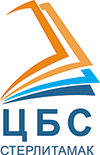 Информационный бюллетеньза  июль 2018 годаг. СтерлитамакСокращенияСодержаниеСокращения	1Естественные науки в целом. (ББК 20)	4Физико-математические науки. (ББК 22)	4Химические науки. (ББК 24)	4Науки о Земле (геодез., геофиз., геолог. и географические науки). (ББК 26)	4Биологические науки. (ББК 28 )	4Техника и техн. науки в целом. (ББК 30)	5Технология металлов. Машиностроение. Приборостроение. (ББК 34)	5Пищевые производства. (ББК 36)	5Технология древесины. Прозв-ва легкой пром. Полиграф. производство. (ББК 37)	5Строительство. (ББК 38)	5Социальн. гигиена и организ. здравоохранения. Гигиена. Эпидемиология. (ББК 51)	6Клиническая медицина в целом. (ББК 53)	6Внутренние болезни. Хирургия. (ББК 54)	6Невропатол. Психиатрия. Стоматол. Офтальмол. Оторинолар. Урология. (ББК 56)	6Гинекология. Педиатрия. (ББК 57)	7История. Исторические науки. (ББК 63)	7Экономика. Экономические науки. (ББК 65)	8Политика. Политические науки. (ББК 66)	8Государство и право. Юридические науки. (ББК 67)	8Военная наука. Военное дело. (ББК 68)	8Образование. Педагогические науки. (ББК 74)	9Физическая культура и спорт. (ББК 75)	9Средства массовой информации. Книжное дело. (ББК 76)	9Языкознание. (ББК 81)	10Фольклор. Фольклористика. (ББК 82)	11Литературоведение. (ББК 83)	11Художественная литература. (ББК 84)	16Искусство. Искусствознание. (ББК 85)	27Философские науки. (ББК 87)	27Психология. (ББК 88)	27Уважаемый читатель!В настоящем «Информационном бюллетене» отражена литература, находящаяся в фондах МБУ «ЦБС» г. Стерлитамака и внесенная в электронный каталог в июле 2018 года.Литература, включенная в информационный бюллетень, отражает все отрасли знаний. Читатель найдет в нем новинки художественной литературы: отечественной и зарубежной, технической, естественно – научной, общественно – политической, литературоведческой, по искусству и спорту. Материал расположен в систематическом порядке по отраслям знания, внутри разделов – в алфавите авторов и заглавий. Записи включают полное библиографическое описание изданий, инвентарный номер и название библиотеки-филиала или отдела в сокращенном виде (шифр отдела).Издание снабжено «Содержанием», которое поможет быстро ориентироваться в бюллетене.«Информационный бюллетень» выпускается в печатном и электронном виде. Печатный вариант находится в библиотеках города и доступен для пользователей. Электронный вариант бюллетеня отражен на сайте МБУ «ЦБС» г. Стерлитамака в разделе «Ресурсы». «Информационный бюллетень» предназначен для всех категорий читателей.Естественные науки в целом. (ББК 20)Акимова, Т. А. Экология [Текст] : учебник для вузов / Т. А. Акимова, В. В. Хаскин. - М. : ЮНИТИ, 1998. - 455 с. - Библиогр.: с.452-454. - ISBN 5-238-00022-7.Ф3: 126936Куклев, Ю. И. Физическая экология [Текст] : учеб. пособие / Ю. И. Куклев. - 2-е изд., испр. - М. : Высшая школа, 2003. - 357 с. : ил. - Библиогр. в конце гл. - ISBN 5-06-003829-7.Ф3: 126911Луканин, В. Н. Промышленно-транспортная экология [Текст] : учебник / В. Н. Луканин, Ю. В. Трофименко. - М. : Высш. школа, 2001. - 273 с. : ил. - Библиогр.: с. 264-266. - Предмет. указ.: с. 267-270. - ISBN 5-06-003957-9.Ф3: 126909Об охране окружающей среды : сборник документов партии и правительства, 1917-1985 гг. [Текст] / сост. А. М. Галеева,  М. Л. Курок. - 3-е изд., доп. - М. : Политиздат, 1986. - 415 с. : ил.Ф3: 1269908Ситаров, В. А. Социальная экология [Текст] : учебное пособие / В. А. Ситаров, В. В. Пустовойтов. - М. : Академия, 2000. - 280 с. - (Высшее образование). - Библиогр. в конце гл. - ISBN 5-7695-0320-3.Ф3: 126960Трушина, Т. П. Экологические основы природопользования [Текст] : учебник / Т. П. Трушина. - Ростов н/Д : Феникс, 2001. - 384 с. - (Учебники XXI века). - Библиогр.: с. 351-352. - Указ. терминов: с. 353-380. - ISBN 5-222-01767-2.Ф3: 126933Физико-математические науки. (ББК 22)Сухин, И. Г. 800 логических и математических задач [Текст] / И. Г. Сухин. - М. : АСТ, 2018. - 256 с. : ил. - (Библиотека вундеркинда. Научные сказки). - ISBN 978-5-17-107625-2.Ф2: 127177Химические науки. (ББК 24)Леенсон, И. А. Химические элементы за минуту: неизвестные факты о Периодической таблице [Текст] / И. А. Леенсон. - М. : АСТ, 2017. - 160 с. : ил. - ISBN 978-5-17-982508-1.Ф2: 127175Науки о Земле (геодез., геофиз., геолог. и географические науки). (ББК 26)Баландин, Р. К. Сто великих географических открытий [Текст] / Р. К. Баландин, В. А. Маркин. - М. : Вече, 2000. - 480 с. - (100 великих). - ISBN 5-7838-0755-3.Ф2: 127040Биологические науки. (ББК 28 )Заболотный,  К. Как химичит наш организм: принципы правильного питания [Текст] / К. Заболотный . - М. : АСТ, 2018. - 288 с. - (Доказательно о медицине). - ISBN 978-5-17-104024-6.ЧЗ ЦГБ: 127184Экологическое состояние территории России [Текст] : учебное пособие / под ред. С. А. Ушакова, Я. Г. Каца. - М. : Академия, 2002. - 128 с. : 12 л. цв. ил. - (Высшее образование). - ISBN 5-7695-0812-4.Ф3: 126906Техника и техн. науки в целом. (ББК 30)Иванов, Г. И. Денис-изобретатель. Книга для развития изобретательских способностей детей младших и средних классов [Текст] / Г. И. Иванов ; [худож. О. В. Дергачев]. - СПб : Весь, 2018. - 256 с. - (ТРИЗ). - ISBN 978-5-9573-2535-2.Ф2: 127176Технология металлов. Машиностроение. Приборостроение. (ББК 34)Безопасность жизнедеятельности в машиностроении [Текст] : учеб. пособие для средн. проф. учебных заведений / В. Г. Еремин [и др.] ; под ред. Ю. М. Соломенцева. - М. : Высш. школа, 2002. - 310 с. - ISBN 5-06004079-8.Ф3: 127027Пищевые производства. (ББК 36)Восточные сладости. Коронные блюда [Шрифт Брайля]. - 1-е изд. по Брайлю. - СПб. : ИПО "Чтение" ВОС, 2018. - 49 брайлевских листов. - Печ. с изд.: М. : Астрель, 2017. -ISBN 978-5-89206-550-4.ЧЗ ЦГБ: 125975;Ф2: 125975;Ф3: 125975;Ф4: 125975;Ф6: 125975;Ф9: 125975; Ф10: 125975Кравцов, И. Домашнее консервирование [Текст] / И. Кравцов ; пер. с укр. Н. П. Гриненко. - Киев : Орион, 1993. - 352 с. - ISBN 5-7707-3467-1.Ф3: 126918Японская и китайская кухня [Текст] [Шрифт Брайля]. - 1-е изд. по Брайлю. - СПб. : ИПО "Чтение" ВОС, 2018. - 84 брайлевских листа. - Печ. с изд.: М. : Эксмо; СПБ: Терция,  2010. -ISBN 978-5-89206-549-8.0+ЧЗ ЦГБ: 125974;ЦДБ: 125974;Ф2: 125974;Ф3: 125974;Ф8: 125974;Ф9: 125974;Ф10: 125974Технология древесины. Прозв-ва легкой пром. Полиграф. производство. (ББК 37)Артамонова, Е. В. Украшения из бисера [Текст] / Е. В. Артамонова. - М. : Эксмо, 2006. - 64 с. : ил. - ISBN 5-699-11923-Х.АБ ЦГБ: 127053Гринченко, А. С. Вышивка бисером : техника, схемы, орнаменты, изделия, советы [Текст] / А. С. Гринченко. - М. : Эксмо, 2006. - 64 с. : ил. - ISBN 5-699-11811-Х. - ISBN 5-699-11919-1.АБ ЦГБ: 127054Шьем и вяжем одежду для животных [Текст] / сост. С. М. Жук. - М. : РИПОЛ классик, 2010. - 192 с. : ил. - (Школа рукоделия). - ISBN 978-5-386-02440-6.Ф3: 126959Строительство. (ББК 38)А. М.  Горький в портретах, иллюстрациях, документах (1868-1936) [Текст] / Академия наук СССР. Институт мировой литературы им. А. М. Горького. - М. : Гос. уч.-пед. изд-во, 1962. - 520 с. : ил.ЧЗ ЦГБ: 93545Литературное наследство. Горький и Леонид Андреев : неизданная переписка [Текст] / Академия наук СССР. Институт мировой литературы им. А. М. Горького. - М. : Наука, 1965. - 632 с. : ил. - (Т. 72). - Имен. указ.: с.605-625.ЧЗ ЦГБ: 62129Медведенко, Н. Ю. Косметика. Маникюр. Педикюр [Текст] / Н. Ю. Медведенко, Т. М. Простакова. - Ростов н/Д : Феникс, 2003. - 320 с. - (Учебный курс). - ISBN 5-222-00770-7.Ф3: 126919Социальн. гигиена и организ. здравоохранения. Гигиена. Эпидемиология. (ББК 51)Горбатенко,  Л. С. Родителям и педагогам: все о наркомании : эффективные программы профилактики, темы и материалы для классных занятий [Текст] / Л. С. Горбатенко и др. - 2-е изд. - Ростов н/Д : Феникс, 2005. - 352 с. - (Библиотека школьника). - Библиогр.: с.345-346. - ISBN 5-222-04880-2.Ф3: 127028Малоземов, С. А. Еда живая и мертвая. Продукты-целители и продукты-убийцы [Текст] / С. А. Малоземов ; худож. Е. Вергузова. - М. : Э, 2018. - 256 с. : ил. - ISBN 978-5-04-090886-8.16+ЧЗ ЦГБ: 127201Клиническая медицина в целом. (ББК 53)Ляхова, К. А. Как излечить диабет народными средствами [Текст] / К. А. Ляхова. - М. : РИПОЛ классик, 2017. - 64 с. - (Здоровый образ жизни и долголетие). - ISBN 978-5-386-05642-1.Ф3: 127182;Ф4: 127182Нестерова, Д. В. Болезни ног. Лучшие проверенные народные рецепты [Текст] / Д. В. Нестерова. - М. : РИПОЛ классик, 2017. - 64 с. - (Здоровый образ жизни и долголетие). - ISBN 978-5-386-05447-2.Ф6: 127183;Ф7: 127183Внутренние болезни. Хирургия. (ББК 54)Гитун, Т. В. Лечение болезней печени [Текст] / Т. В. Гитун. - М. : Рипол классик, 2017. - 64 с. - (Здоровье и красота). - ISBN 978-5-386-05439-7.АБ ЦГБ: 127180;Ф1: 127180Гитун, Т. В. Лечение болезней сердца [Текст] / Т. В. Гитун. - М. : Энтраст Трейдинг, 2016. - 64 с. - (Здоровье и красота). - ISBN 978-5-386-08156-0.АБ ЦГБ: 127179;Ф1: 127179Савельева, Ю. Лечение болезней щитовидной железы [Текст] / Ю. Савельева. - М. : РИПОЛ классик, 2016. - 64 с. - (Здоровье и красота). - ISBN 978-5-386-05440-3.АБ ЦГБ: 127181;Ф1: 127181Невропатол. Психиатрия. Стоматол. Офтальмол. Оторинолар. Урология. (ББК 56)Барнс, Дж. Улучшение зрения без очков по методу Бейтса [Текст] / Дж. Барнс ; пер. с англ. П. А. Самсонова. - 3-е изд. - Минск : Попурри, 2008. - 160 с. : ил. - ISBN 978-985-15-0600-8.Ф3: 127002Пискунов, Г. З. Насморк. Как вылечить быстро и эффективно [Шрифт Брайля] [Текст] : в 2 кн. / Г. З. Пискунов. - 1-е изд. по Брайлю. - СПб. : ИПО "Чтение" ВОС, 2018. - 150 брайлевских листов. - Печ. с изд.: М. : Эксмо, 2015. - ISBN 978-5-89206-547-4Кн. 1. - 201812+Ф1: 125976;Ф2: 125976;Ф3: 125976;Ф4: 125976;Ф5: 125976;Ф6: 125976;Ф7: 125976Пискунов, Г. З. Насморк. Как вылечить быстро и эффективно [Шрифт Брайля] [Текст] : в 2 кн. / Г. З. Пискунов. - 1-е изд. по Брайлю. - СПб. : ИПО "Чтение" ВОС, 2018. - 150 брайлевских листов. - Печ. с изд.: М. : Эксмо, 2015. - ISBN 978-5-89206-547-4Кн. 2. - 201812+Ф1: 125977;Ф2: 125977;Ф3: 125977;Ф4: 125977;Ф5: 125977;Ф6: 125977;Ф7: 125977Гинекология. Педиатрия. (ББК 57)Серз, У. Ваш ребенок. Все, что вам нужно знать о вашем ребенке - с рождения до двух лет [Текст]  / У. Серз, М. Серз ; пер. с англ. М. Луппо, Д. Суворова, Е. Червиной ; худож. Д. Мейз. - М. : КРОН-ПРЕСС, 1997. - 736 с. - (Будьте здоровы). - ISBN 5-232-00484-0.Ф3: 126952История. Исторические науки. (ББК 63)Барсенков, А. С. История России. 1938 - 2002 [Текст] : учеб. пособие / А. С. Барсенков, А. И. Вдовин. - М. : Аспект Пресс, 2003. - 540 с. - Библиогр.: с. 513-522. - Имен. указ.: с. 523-536. - ISBN 5-7567-0294-6.Ф3: 126916Беляков, С. С. Гумилёв, сын Гумилёва : биография Льва Гумелева [Текст] / С.С. Беляков. - М. : АСТ, 2014. - 797 с. - ил. - ISBN 978-5-17-077567-5.ЧЗ ЦГБ: 113224Валиди ,Тоган А. Воспоминания : Борьба народов Туркестана и других восточных мусульман-тюрков за национальное бытие и сохранение культуры [Текст] / А. Валиди Тоган; пер. с тур. А. М. Юлдашбаева. - Уфа : Китап, 1996. - 656 с. - ISBN 5-295-01540-8.Ф3: 126915Гуревич, А. Я. История средних веков [Текст] : [учебник] / А. Я. Гуревич, Д. Э. Харитонович. - М. : Интерпракс, 1995. - 336 с. : ил. - Библиогр.: с.333-334. - ISBN 8-85235-219-5.ЧЗ ЦГБ: 126896;Ф3: 126896История России с древнейших времен до наших дней [Текст] : учебник / А. Н. Сахаров, А. Н. Боханов, В. А. Шестаков ; под ред. А. Н. Сахарова. - М. : Проспект, 2011. - 768 с. - ISBN 978-5-392-01828-4.Ф3: 127003Мунчаев, Ш. М. Политическая история России. От становления самодержавия до падения Советской власти [Текст] / Ш. М. Мунчаев, В. М. Устинов. - М. : НОРМА-ИНФРА-М, 1999. - 790 с. - Библиогр.: с. 784-790. - ISBN 5-89123-315-0. - ISBN 5-86225-976-7.Ф3: 126965Мясников, А. Л. Про Новый год [Текст] / А. Л. Мясников. - СПб : Александр ПРИНТ, 2011. - 360 с. : ил. - ISBN 978-5-7580-0043-4.АБ ЦГБ: 127052Нечаев, С. Мировая история на пальцах. Для детей и родителей, которые хотят объяснять детям [Текст] / С. Нечаев. - М. : АСТ, 2017. - 352 с. : ил. - (Библиотека вундеркинда. Научные сказки). - ISBN 978-5-17-101814-6.6+Ф4: 127178Ортенберг, Д. И. Июнь - декабрь сорок первого [Текст] : рассказ - хроника / Д. И. Ортенберг. - 2-е изд. - М. : Сов.писатель, 1986. - 352 с. : ил.ЧЗ ЦГБ: 52679;Ф1: 52679;Ф2: 52679;Ф5: 52679;Ф11: 127073Стерлитамак [Текст] / сост. М. Минеев ; фот. Р. Кильмаматов, В. Алимов, С. Трибунский, Ю. Нестеренко,  М. Воронин. - Уфа : Слово, 1996. - 112 с. : ил. - ISBN 5-87308-084-4.Ф3: 124016, 126943Яковлев, Н. Н. Маршал Жуков [Текст] / Н. Н. Яковлев. - М. : Известия, 1995. - 299 с. : фотоил. - ISBN 5-206-00462-6.АБ ЦГБ: 127049Экономика. Экономические науки. (ББК 65)Дорофеев, В. Д. Менеджмент [Текст] : учеб. пособие / В. Д. Дорофеев, А. Н. Шмелева, Н. Ю. Шестопал. - М. : Инфра-М, 2008. - 440 с. - Библиогр. в конце гл. - ISBN 978-5-16-003281-8.Ф3: 126913Ивашковский, С. Н. Микроэкономика [Текст] : учебник / С. Н. Ивашковский. - 2-е изд., испр. и доп. - М. : Дело, 2001. - 416 с. - ISBN 5-7749-0120-3.Ф3: 126926Мардас, А. Н. Организационный менеджмент [Текст] : учеб. пособие / А. Н. Мардас, О. А. Мардас. - СПб : Питер, 2003. - 336 с. - (Учебник для вузов). - ISBN 5-94723-300-2.Ф3: 126946Маркетинг [Текст] : учеб. пособие / под ред. Н. Я. Калюжновой, А. Я. Якобсона. - 2-е изд., стереотип. - М. : Омега-Л, 2007. - 476 с. : ил. - (Высшее экономическое образование). - ISBN 5-365-00766-2.Ф3: 126940Соловьев, Б. А. Маркетинг [Текст] : учебник / Б. А. Соловьев. - М. : ИНФРА-М, 2006. - 383 с. - (учебники для программы MBA). - Библиогр.: с. 380-381. - ISBN 5-16-002263-5.Ф3: 126957Управление персоналом организации. Практикум [Текст] : учеб. пособие / под ред. А. Я. Кибанова. - 2-е изд., перераб. и доп. - М. : ИНФРА-М, 2006. - 365 с. - (Высшее образование). - ISBN 5-16-001973-1.Ф3: 126912Шарп, У. Инвестиции [Текст] : учебник / У. Шарп, Г. Александер, Дж. Бэйли ; пер. с англ. А. Н. Буренина,  А. А. Васина. - Москва : ИНФРА-М, 1999. - 1028 с. - ISBN 0-13-183344-8. - ISBN 5-86225-455-2.Ф3: 126963Экология и экономика природопользования [Текст] : учебник / под ред. Э. В. Гирусова. - 3-е изд., перераб. и доп. - М. : ЮНИТИ-ДАНА, 2007. - 591 с. - (Золотой фонд российских учебников). - Библиогр.: с. 575. - ISBN 5-238-01080-X.Ф3: 126961Экономическая теория (политэкономия) [Текст] : учеб. / под ред. В. И. Видяпина, Г. П. Журавлёвой. - Москва : ИНФРА-М, 2008. - 640 с. - (100 лет РЭА им. Г. В. Плеханова). - ISBN 978-5-16-003278-8.ЧЗ ЦГБ: 96786;Ф4: 98237;Ф3: 126939Политика. Политические науки. (ББК 66)Колесников, В. Н. Политический менеджмент [Текст] : учеб. пособие / В. Н. Колесников, В. А. Семёнов. - СПб : Питер, 2013. - 336 с.ЧЗ ЦГБ: 111879Государство и право. Юридические науки. (ББК 67)Бошно, С. В. Правоведение [Текст] : учебник / С. В. Бошно. - М. : Эксмо, 2004. - 432 с. - ISBN 5-699-06571-7.Ф3: 126992История политических и правовых учений [Текст] : учебник / под ред. В. С. Нерсесянца. - М. : ИНФРА-М, 1996. - 728 с. - Указ. имен: с. 722-728. - ISBN 5-86225-174-X.Ф3: 127007Военная наука. Военное дело. (ББК 68)Безопасность жизнедеятельности [Текст] : учебник / под общ. ред. С. В. Белова. - М. : Высш. школа : НМЦ СПО, 2000. - 343 с. - Библиогр.: с. 336. – ISBN 5-06-003745-2. - ISBN 5-9240-0001-X.Ф3: 126929Гринин, А. С. Экологическая безопасность. Защита территории и населения при чрезвычайных ситуациях [Текст] : учеб. пособие / А. С. Гринин, В. Н. Новиков. - М. : Фаир-Пресс, 2002. - 336 с. : ил. - ISBN 5-8183-0236-9.ЦДБ: 93120;Ф3: 126931Советские полководцы и военачальники [Текст] : сборник / сост. В. Е. Быстров. - М. : Мол. гв., 1988. - 360 с. : ил. - (Жизнь замечательных людей. Сер. биогр. Вып. 12(690)). - ISBN 5-235-00602-Х.Ф11: 127071Тимофеева, С. С. Введение в безопасность жизнедеятельности [Текст] : учебник / С. С. Тимофеева. - Ростов н/Д : Феникс, 2004. - 384 с. - (Учебники, учебные пособия). - ISBN 5-222-04013-5.Ф3: 126930Образование. Педагогические науки. (ББК 74)Афанасьев, А. Тайм-менеджмент для детей. Мечтай и действуй [Текст] / А. Афанасьев, М. Афанасьева ; худож. М. Трущенкова. - Ростов н/Д : Феникс, 2017. - 73 с. : ил. - (Яркое детство). - ISBN 978-5-222-27499-6.0+ЦДБ: 127187Болотина, Л. Р. Дошкольная педагогика [Текст] : учеб. пособие / Л. Р. Болотина, С. П. Баранов, Т. С. Комарова. - 2-е изд., испр. и доп. - М. : Академический проек. Культура, 2005. - 240 с. - (Gaudeamus). - Библиогр.: с. 237. - ISBN 5-8291-0522-5. - ISBN 5-902767-05-9.Ф3: 127029Ульева, Е. Правила безопасности [Текст] : энциклопедия для малышей в сказках / Е. Ульева. - 2-е изд. - Ростов н/Д : Феникс, 2017. - 94 с. - (Моя первая книжка). - ISBN 978-5-222-27959-5.0+ЦДБ: 127186Физическая культура и спорт. (ББК 75)Кыласов, А. В. История олимпийского движения. Новая версия [Текст] : учеб. пособие / А. В. Кыласов. - М. : РУСАЙНС, 2017. - 132 с. - Библиогр.: с. 123-129. - ISBN 978-5-4365-2181-7.ЧЗ ЦГБ: 126761Спорт [Текст] : энциклопедия в картинках. - М. : РОСМЭН, 2015. - 23 с. : ил. - (Лучшая энциклопедия в картинках для малышей). - ISBN 978-5-353-06969-0.0+ЦДБ: 127188;Ф8: 127188;Ф9: 127188;Ф10: 127188Средства массовой информации. Книжное дело. (ББК 76)Катернюк, А. В. Современные рекламные технологии. Коммерческая реклама [Текст] : учеб. пособие / А. В. Катернюк. - Ростов н/Д : Феникс, 2001. - 320 с. - Библиогр.: с.306-314. - ISBN 5-222-01525-4.Ф3: 126954Языкознание. (ББК 81)Английские сказки. Читаем вместе с мамой [Текст] / [адаптация текста, составл. словаря Н. В. Селянцевой ; худож. Е. В. Казейкина]. - М. : АСТ, 2018. - 96 с. - (Английский для дошколят).. - (на англ. яз.). - ISBN 978-5-17-107894-2.ОИЛ ЦГБ: 127200Андерсен, Х. К. Снежная королева = The Snow Queen [Текст] / Х. К. Андерсен ; адаптация текста, комментарий, упражнения, словарь Н. И. Кролик. - М. : Айрис-пресс, 2017. - 96 с. : ил. - (Английский клуб).. - (Домашнее чтение).. - (на англ. яз.). - ISBN 978-5-8112-5752-2.ОИЛ ЦГБ: 125366, 127189Времена года [Текст] : стихи, песни, тексты на английском языке = The Saesons / сост. Л. А. Маленкова ; худож. А. В. Маленкова. - Уфа : Белая река, 2014. - 76 с. : ил. - (на англ. яз.). - ISBN 978-5-87691-103-2.ОИЛ ЦГБ: 127199Жар-птица и другие чудесные сказки = The Firebird and Other Wonderful Tales [Текст] / сост., адаптация текста, предисл., коммент., упр., словарь Т. Е. Львовой. - М. : Айрис-пресс, 2018. - 112 с. : ил. - (Английский клуб). - (Домашнее чтение). - (на англ. яз.). - ISBN 978-5-8112-5975-5.ОИЛ ЦГБ: 127196Лагерлеф, С. Путешествие Нильса с дикими гусями = The Wondeful Adventures of Nils [Текст] / С. Лагерлеф ; адаптация текста, предисл., коммент., упр., словарь Т. Е. Львовой. - М. : Айрис-пресс, 2018. - 144 с. : ил. - (Английский клуб). - (Домашнее чтение). - (на англ. яз.). - ISBN 978-5-8112-5971-7.ОИЛ ЦГБ: 127191Несбит, Э. Укротители драконов = The Dragon Tamers [Текст] / Э. Несбит ; адаптация текста, предисл., коммент., упр., словарь Т. Е. Львовой. - М. : Айрис-пресс, 2018. - 96 с. : ил. - (Английский клуб). - (Домашнее чтение). - (на англ. яз.). - ISBN 978-5-8112-6706-4.ОИЛ ЦГБ: 127190Перро, Ш. Кот в сапогах = The Cat in Boots [Текст] / Ш. Перро ; адаптация текста, предисловие, коммент., упражнения, словарь Е. В. Угаровой. - М. : Айрис-пресс, 2017. - 80 с. : ил. - (Английский клуб). - (Домашнее чтение). - (на англ. яз.). - ISBN 978-5-8112-6622-7.ОИЛ ЦГБ: 125365, 127197Погорельский, А. Черная курица, или Подземные жители = The Black Hen [Текст] / А. Погорельский ; адаптация текста, предисловие, комментарий, упражнения и словарь Е. В. Угаровой. - М. : Айрис-пресс, 2017. - 112 с. : ил. - (Английский клуб). - (Домашнее чтение). - (на англ. яз.). - ISBN 978-5-8112-6650-0.ОИЛ ЦГБ: 127198Пучкова, Ю. Я. Забавные истории котенка Рэдди = Reddy's Funny Stories [Текст] / Ю. Я. Пучкова. - М. : Айрис-пресс, 2018. - 88 с. : ил. - (Английский клуб). - (Домашнее чтение). - (на англ. яз.). - ISBN 978-5-8112-6309-7.ОИЛ ЦГБ: 127195Пучкова, Ю. Я. Приключения в саванне = The Adventures in the Grasslands [Текст] / Ю. Я. Пучкова. - М. : Айрис-пресс, 2018. - 128 с. : ил. - (Английский клуб). - (Домашнее чтение). - (на англ. яз.). - ISBN 978-5-8112-5709-6.ОИЛ ЦГБ: 127193Пучкова, Ю. Я. Приключения шестерых друзей = The Adventures of Six Friends [Текст] / Ю. Я. Пучкова. - М. : Айрис-пресс, 2017. - 144 с. : ил. - (Английский клуб). - (Домашнее чтение). - (на англ. яз.). - ISBN 978-5-8112-5751-5.ОИЛ ЦГБ: 127192Пучкова, Ю. Я. Страусенок Хампти и его семья = Humpty and His Family [Текст] / Ю. Я. Пучкова. - М. : Айрис-пресс, 2018. - 120 с. : ил. - (Английский клуб). - (Домашнее чтение). - (на англ. яз.). - ISBN 978-5-8112-5753-9.ОИЛ ЦГБ: 127194Фольклор. Фольклористика. (ББК 82)Мифологические рассказы [Текст] / пересказ для детей А. Блейз ; худож. Либико Марайя. - М. : АСТ; М. : Астрель, 2001. - 80 с. : ил. - (Мифы и легенды народов мира). - ISBN 5-17-004558-1. - ISBN 5-271-01258-1.Ф11: 127065Русские народные сказки и былины [Текст]. - М. : АСТ, 2018. - 382 с. - (Классика для школьников. Школьное чтение). - ISBN 978-5-17-105910-1. - ISBN 978-5-17-105914-9.6+АБ ЦГБ: 127110;ЦДБ: 127110;Ф8: 127110;Ф9: 127110Сказки. Легенды. Предания [Текст] : антология семейного чтения / сост. Е. И. Фадеева ; худож. С. А. Стулов. - М. : OLMA PRESS, CKC, 1991. - 416 с. : ил. - Библиогр.: с.409-413. - ISBN 5-86092-017-2.ОИЛ ЦГБ: 127048Литературоведение. (ББК 83)"Я лучшей доли не искал..." : Судьба А. Блока в письмах, дневниках, воспоминаниях [Текст] / сост. В. П. Енишерлов. - М. : Правда, 1988. - 560 с. : ил.ЧЗ ЦГБ: 94302А. А. Блок. Стихотворения. Поэма. Анализ текста. Основное содержание. Сочинения. [Текст] / сост. С. В. Ломтев, А. В. Терновский. - 7-е изд., стереотип. - М : Дрофа, 2005. - 92 с. - ISBN 5-7107-9828-2.ЧЗ ЦГБ: 103538;Ф3: 103538;Ф4: 103538;Ф5: 103538Авраменко, А. П. А. Блок и русские поэты XIX века [Текст] / А. П. Авраменко. - М. : МГУ, 1990. - 248 с. - Библиогр.: с.245-247. - ISBN 5-211-00866-9.ЧЗ ЦГБ: 68429;Ф4: 68429;Ф5: 68429Басинский, П. Лев в тени Льва : История любви и  ненависти [Текст] / П. Басинский. - М. : АСТ: Редакция Елены Шубиной, 2015. - 509 с. : 8 л. фот. - Библиогр. с. 507 – 510. - ISBN 978-5-17-089036-1.ЧЗ ЦГБ: 116588;Ф3: 116588Басинский, П. В. Страсти по Максиму: Горький: девять дней после смерти [Текст] / П. В. Басинский. - М : АСТ; М. : Астрель, 2011. - 414 с. : ил. - Библиогр.: с.413-415. - ISBN 978-5-17-071531-2. - ISBN 978-5-271-32628-8.ЧЗ ЦГБ: 106405Бекетова, М. Воспоминания об Александре Блоке [Текст] / М. Бекетова. - М. : Правда, 1990. - 672 с. - ISBN 5-253-00015-1.ЧЗ ЦГБ: 67462;Ф4: 67462;Ф5: 67462Белозерская-Булгакова, Л. Е. Воспоминания [Текст] / Л. Е. Белозерская-Булгакова. - М. : Худож. лит., 1990. - 223 с. - ISBN 5-280-01334-X.ЧЗ ЦГБ: 66886Белый, А. Проблемы творчества [Текст] : статьи, воспоминания, публикации / А. Белый ; сост. С. Лесневский, А. Михайлов ; худож. В. Виноградов. - М. : Советский писатель, 1988. - 832 с. : ил. - ISBN 5-265-00346-0.ЧЗ ЦГБ: 64201;Ф3: 64201;Ф6: 64201Бельская,  Л. Л. Песенное слово: поэтическое мастерство С. Есенина [Текст] / Л. Л. Бельская . - М. : Просвещение, 1990. - 144 с. - ISBN 5-09001177-Х.ЧЗ ЦГБ: 67678;Ф4: 67678Боборыкин, В. Г. Михаил Булгаков [Текст] : кн. для учащихся ст. классов / В. Г. Боборыкин. - М. : Просвещение, 1991. - 208 с. - (Биография писателя). - ISBN 5-09-003223-8.ЧЗ ЦГБ: 71914;ЦДБ: 71914Быков, Д. Л. Был ли Горький? [Текст] : [биографический очерк] / Д. Л. Быков. - М. : АСТ:Астрель, 2008. - 348 c. : ил. - ISBN 978-5-17-054542-1. - ISBN 978-5-271-21553-7.ЧЗ ЦГБ: 99399В мире Есенина [Текст] : сборник статей / сост. А. А. Михайлов, С. С. Лесневский ; худож. М. Лохманова. - М. : Сов. писатель, 1986. - 656 с. : ил.ЧЗ ЦГБ: 48186;Ф1: 48186;Ф2: 48186;Ф4: 48186Варламов, А. Н. Александр Грин : Биография [Текст] / А. Н. Варламов. - М : Эксмо, 2010. - 544 с. : ил. - Примеч.: с. 507-524. - ISBN 978-5-699-38651-2.ЧЗ ЦГБ: 102996Воспоминания о Бабеле [Текст] / сост. А. Н. Пирожкова,  Н. Н. Юргенева. - М. : Кн. палата, 1989. - 336 с. - ISBN 5-7000-0109-8.ЧЗ ЦГБ: 64436Воспоминания о М. Исаковском [Текст] : сборник / сост. А. И. Исаковская. - М. : Сов. писатель, 1986. - 352 с.ЧЗ ЦГБ: 47497;Ф4: 47497;Ф6: 47497Воспоминания о Максимилиане Волошине [Текст] / сост. В. П. Крупченко, З. В. Давыдов. - М. : Сов. писатель, 1990. - 720 с. : ил. - ISBN 5-265-00665-6.ЧЗ ЦГБ: 68491;Ф2: 68491Воспоминания о Максимилиане Волошине [Текст] / сост. В. П. Крупченко, З. В. Давыдов. - М. : Сов. писатель, 1990. - 720 с. : ил. - ISBN 5-265-00665-6.ЧЗ ЦГБ: 68491;Ф2: 68491Воспоминания о Николае Глазкове [Текст] / сост. М. Р. Глазкова,  А. В. Терновский. - М. : Сов. писатель, 1989. - 528 с. : ил. - ISBN 5-265-00153-0.ЧЗ ЦГБ: 64521;ИО Ф3: 64521;Ф1: 64521;Ф2: 64521;Ф3: 64521;Ф4: 64521;Ф5: 64521;Ф6: 64521Вспоминая Владимира Высоцкого [Текст] / сост. А. Н. Сафонов. - М. : Сов. Россия, 1989. - 384 с. : ил. - ISBN 5-268-00829-3.ЧЗ ЦГБ: 63909Вспоминая Михаила Зощенко [Текст] : сборник / сост. Ю. В. Томашевский, худож. А. Чесноков. - Л. : Худож. лит., 1990. - 512 с. : ил. - ISBN 5-280-00962-8.ЧЗ ЦГБ: 68272Галанов, Б. Е. Валентин Катаев. Размышления о Мастере и диалоги с ним [Текст] /[Текст] Б. Е. Галанов. - М. : Худож. лит., 1989. - 319 с. : ил.ЧЗ ЦГБ: 64479;АБ ЦГБ: 64479;Ф1: 64479;Ф3: 64479;Ф6: 64479;Ф10: 64479Гачев, Г. Д. Логика вещей и человек [Текст]  : Прение о правде и лжи в пьесе М. Горького "На дне" / Г. Д. Гачев. - М. : Высшая школа, 1992. - 95 с. - ISBN 5-06-002485-7.ЧЗ ЦГБ: 73864;Ф4: 73864;Ф5: 73864Горбунова, Е. Юрий Бондарев : очерк творчества [Текст] / Е. Горбунова. - М. : Сов. Россия, 1989. - 432 с. :  1 л. портр. - ISBN 5-268-00208-2.ЧЗ ЦГБ: 65047Горький, А. М. Литературные портреты [Текст] / А. М. Горький ; сост. Г. Померанцева. - Минск : Народная асвета , 1986. - 352 с. : ил. - Примеч.: с. 296-351.ЧЗ ЦГБ: 47705;АБ ЦГБ: 47705;Ф1: 47705;Ф2: 47705;Ф3: 47705;Ф4: 47705;Ф6: 47705;Ф5: 47705Горький, А. М. Неизданная переписка с Богдановым, Лениным, Сталиным, Зиновьевым, Каменевым, Короленко [Текст] / А. М. Горький ; отв. ред. С. В. Заика. - М. : Наследие, 1998. - 344 с. - Имен. указ.: с. 332-342. - ISBN 5-201-13293-6.ЧЗ ЦГБ: 85454Дневник Елены Булгаковой [Текст] / сост. В. Лосев,  Л. Яновская. - М. : Книжная палата, 1990. - 400 с. : ил. - (Из рукописного наследия). - Имен. указ.: с.391-399. - ISBN 5-7000-0179-9.ЧЗ ЦГБ: 68630Долгополов, Л. К. Александр Блок : личность и творчество [Текст] / Л. К. Долгополов. - Л. : Наука, 1978. - 174 с.ЧЗ ЦГБ: 223348Долинин, А. А. История, одетая в роман: Вальтер Скотт и его читатели [Текст] / А. А. Долинин. - М. : Книга, 1988. - 318 с. - ISBN 5-212-00026-2.Ф11: 127060Евтушенко, Е. Волчий паспорт [Текст] / Е. Евтушенко. - М. : КоЛибри, 2015. - 704 с. : фот. - ISBN 978-5-389-08901-3.16+ЧЗ ЦГБ: 117120;Ф1: 117120;Ф3: 117120;Ф4: 117120;Ф11: 117120Замятин. "Мы". Анализ текста. Основное содержание. Сочинения [Текст] / сост. М. Г. Павловец, Т. В. Павловец. - М. : Дрофа, 2007. - 92 с. - ISBN 978-5-358-02092-4.ЧЗ ЦГБ: 101651;Ф3: 101651;Ф5: 10165Как жил Есенин [Текст] : мемуар. проза / сост. А. Л. Казаков. - Челябинск : Юж. Урал. кн. изд-во, 1992. - 384 с. - ISBN 5-7688-04668-8.ЧЗ ЦГБ: 73904;АБ ЦГБ: 73904;Ф1: 73904;Ф2: 73904;Ф3: 73904;Ф4: 73904;Ф5: 73904;Ф6: 73904;Ф7: 73904;Ф8: 73904;Ф9: 73904;Ф10: 73904;ЦДБ: 73904Комлик, Н. Н. Е. И. Замятин в жизни и творчестве [Текст] : учеб.пособие / Н. Н. Комлик. - М : ТИД Русское слово - РС, 2010. - 136 с. : ил. - (В помощь школе). - Библиогр.: с.133-134. - ISBN 978-5-9932-0364-5.ЧЗ ЦГБ: 101663Кошечкин, С. Весенней гулкой ранью... [Текст] : этюды-раздумья о Сергее Есенине / С. Кошечкин. - Минск : Юнацтва, 1989. - 239 с. : ил. - ISBN 5-7880-0228-1.ЧЗ ЦГБ: 66145;Ф1: 66145;Ф3: 66145;Ф4: 66145;Ф5: 66145;Ф6: 66145Кулешов, Ф. И. Творческий путь А. И. Куприна. 1907 - 1938 [Текст] / Ф. И. Кулешов. - 2-е изд., перераб. и доп. - Минск : Университетское, 1987. - 319 с. – (Хроника жизни и творчества Куприна А. И.: с. 261-318).ЧЗ ЦГБ: 53203; Ф1: 53203;Ф2: 53203;Ф4: 53203;Ф5: 53203Лавров, В. В. Холодная осень: Иван Бунин в эмиграции (1920-1953) [Текст] / В. В. Лавров. - М. : Мол. гвардия, 1989. - 384 с. : фотоил. - ISBN 5-235-00069-2.ЧЗ ЦГБ: 63105;Ф5: 63105Линков, В. Я. Мир и человек в творчестве Л. Толстого и И. Бунина [Текст] / В. Я. Линков. - М. : МГУ, 1989. - 174 с. - ISBN 5-211-00357-8.ЧЗ ЦГБ: 64641;Ф6: 64641Липкин,  С. Жизнь и судьба Василия Гроссмана; Прощание [Текст] / С. Липкин ; А. Берзер. - М. : Книга, 1990. - 270 с. :  1 л. портр. - ISBN 5-212-00401-2.ЧЗ ЦГБ: 67532;Ф1: 67532;Ф4: 67532;Ф5: 67532Лукьянов, А. Сергей Есенин. Тайна жизни [Текст] / А. Лукьянов. - Ростов н/Д : Феникс, 2000. - 512 с. : ил. - ISBN 5-222-01087-2.ЧЗ ЦГБ: 83571Любовь и смерть Сергея Есенина : Как убили Есенина ; Исповедь Айседоры Дункан ; Дневник Галины Бениславской [Текст]. - М. : Дефант, 1992. - 158 с. : ил. - (Библиотека журнала "Чудеса и Приключения").ЧЗ ЦГБ: 9442Мемориальный дом-музей Мажита Гафури в Уфе [Текст] : [буклет] / Национальный литературный музей Республики Башкортостан. - Уфа : Автор, 2005. - 33 с. : фотоил. - (на баш. и рус. яз. ).Ф3: 126995Михайлов, О. Н. Леонид Леонов [Текст] / О. Н. Михайлов. - М. : Сов. Россия, 1986. - 128 с.ЧЗ ЦГБ: 49614;Ф1: 49614;Ф4: 49614Муратова, К. Д. М. Горький  : семинарий [Текст] / К. Д. Муратова. - М : Просвещение, 1981. - 206 с. - Библиогр.: с. 185-203.ЧЗ ЦГБ: 18799;АБ ЦГБ: 18799;Ф2: 18799;Ф4: 18799;Ф5: 18799;Ф6: 18799Муромцева-Бунина, В. Н. Жизнь Бунина. Беседа с памятью [Текст] / В. Н. Муромцева-Бунина. - М. : Сов. писатель, 1989. - 512 с. : фотоил. - Алф. указ. им.: с.499-508. - ISBN 5-265-01035-1.ЧЗ ЦГБ: 65181Н. Гумилев. А. Ахматова: По материалам историко-литературной коллекции П. Лукницкого [Текст] / отв. ред. А. И. Павловский. - СПб. : Наука, 2005. - 343 с. : ил. - ISBN 5-02-027036-9.ЧЗ ЦГБ: 102994Неизвестный Булгаков [Текст] / Гос. б-ка СССР им. В. И. Ленина. - М. : Кн. палата, 1992. - 463 с. - (Из рукописного наследия). - ISBN 5-7000-0254-Х.Ф11: 127074Нинов, А. М. Горький и Ив. Бунин : история отношений, проблемы творчества [Текст] / А. Нинов. - Л. : Сов. писатель, 1984. - 560 с.ЧЗ ЦГБ: 40107;Ф1: 40107;Ф2: 40107;Ф5: 40107Нуйкин, А. Зрелость художника [Текст] : очерк творчества Сергея Залыгина  / А. Нуйкин ; худож. А. Моисеев. - М. : Сов. писатель, 1984. - 344 с. : ил.ЧЗ ЦГБ: 40192;Ф5: 40192О Есенине [Текст] : стихи и проза писателей-современников поэта  / сост. С. Кошечкин. - М. : Правда, 1990. - 640 с. - ISBN 5-235-00099-2.ЧЗ ЦГБ: 69095;Ф4: 69095;Ф5: 69095Поликанов, А.  Михаил Исаковский [Текст] : кн. для учащихся ст. классов / А. Поликанов. - М. : Просвещение, 1989. - 160 с. - (Биография писателя).ЧЗ ЦГБ: 66511;ЦДБ: 66511;Ф5: 66511Попов, В. Г. Довлатов [Текст] / В. Г. Попов. - 2-е изд. - М. : Мол. гвардия, 2010. - 355 с. - (ЖЗЛ - малая серия). - Библиогр.: с.354. - ISBN 978-5-235-03408-2.ЧЗ ЦГБ: 108492Прилепин,  З. Подельник эпохи: Леонид Леонов [Текст] / З. Прилепин . - М : Астрель, 2012. - 831с. : фотоил. - ISBN 978-5-271-42690-2.ЧЗ ЦГБ: 111899Пухов, Ю. С. Федор Гладков [Текст] : очерк творчества / Ю. С. Пухов. - М. : Худож. лит., 1983. - 336 с.ЧЗ ЦГБ: 31930;Ф1: 31930;Ф4: 31930Рубен, Б. С. Алиби Михаила Зощенко [Текст] : повествование с документами / Б. С. Рубен. - М. : Аграф, 2001. - 384 с. - Библиогр.: с.380-382. - ISBN 5-7784-0191-4.ЧЗ ЦГБ: 86375С. А. Есенин в воспоминаниях современников [Текст] : в 2 т. / сост. А. Козловский. - М. : Худож. лит., 1986-1986. - (Литературные мемуары).Т. 1. - М. : Худож. лит., 1986. - 511 с. : фотоил.ЧЗ ЦГБ: 52248С. А. Есенин в воспоминаниях современников [Текст] : в 2 т. / сост. А. Козловский. - М. : Худож. лит., 1986-1986. - (Литературные мемуары).Т. 2. - М. : Худож. лит., 1986. - 446 с. : фотоил.ЧЗ ЦГБ: 52249Сахаров, В. И. М. А. Булгаков в жизни и творчестве [Текст] : учеб. пособие / В. И. Сахаров. - 6-е изд. - М : Русское слово, 2008. - 112 с. : ил. - (В помощь школе). - Библиогр.: с.111. - ISBN 978-5-9932-0134-4.ЧЗ ЦГБ: 103533;АБ ЦГБ: 103533;Ф4: 103533;Ф6: 103533Селезнев, Ю. И. Василий Белов : раздумья о творческой судьбе писателя [Текст] / Ю. И. Селезнев. - М. : Сов. Россия, 1983. - 144 с.ЧЗ ЦГБ: 45202;Ф1: 45202;Ф2: 45202;Ф4: 45202;Ф5: 45202Сергей Есенин. Воспоминания родных [Текст] : сборник / сост. Т. Флор, Н. Есенина, С. Митрофанова. - М. : Моск. рабочий, 1985. - 157 с. : ил.ЧЗ ЦГБ: 44050;АБ ЦГБ: 44050;Ф1: 44050;Ф2: 44050;Ф3: 44050;Ф4: 44050;Ф5: 44050;Ф6: 44050Соколов, Б. В. Роман М. Булгакова "Мастер и Маргарита" [Текст] : очерки творческой истории / Б. В. Соколов. - М. : Наука, 1991. - 176 с. - ISBN  5-02-011452-9.ЧЗ ЦГБ: 70681Спиридонова, Л. А. М. Горький в жизни и в творчестве [Текст] : учеб. пособие / Л. А. Спиридонова. - М. : Русское слово, 2008. - 112с. : ил. - (В помощь школе). - Библиогр.: с.110. - ISBN 978-5-94853-789-4.ЧЗ ЦГБ: 103326;АБ ЦГБ: 103326;Ф3: 103326;Ф5: 103326Степанов, В. А. В поисках героя: образы и характеры трилогии А. Н. Толстого "Хождение по мукам" [Текст] : книга для учителя / В. А. Степанов. - М. : Просвещение, 1989. - 160 с. - ISBN 5-09-000847-7.ЧЗ ЦГБ: 66975;ЦДБ: 66975;Ф1: 66975;Ф2: 66975;Ф3: 66975;Ф4: 66975;Ф5: 66975;Ф6: 66975;Ф9: 66975;Ф10: 66975Теракопян, Л. А. Человек и политика : литература в конфликтном мире [Текст] / Л. А. Теракопян. - М. : Сов. писатель, 1988. - 400 с. : 1 л. портр. - ISBN 5-265-00437-8.ЧЗ ЦГБ: 61769Турков, А. Николай Заболоцкий: жизнь и творчество [Текст] : пособие для учителя / А. Турков. - М. : Просвещение, 1981. - 142 с.ЧЗ ЦГБ: 19676;Ф5: 19676Фаликов, И. З. Евтушенко: Love story [Текст] / И. З. Фаликов. - М. : Мол. гвардия, 2014. - 702 с. : ил., фот. - (ЖЗЛ: Биография продолжается...: сер. биогр.; вып. 25). - Библиогр.: с. 696-700. - ISBN 978-5-235-03674-1.16+ЧЗ ЦГБ: 117135;Ф3: 117135Федь, Н. М. Художественные открытия Бондарева [Текст] / Н. М. Федь. - М. : Современник, 1988. - 464 с. - ISBN 5-270-00308-2.ЧЗ ЦГБ: 58669;АБ ЦГБ: 58669;Ф1: 58669;Ф2: 58669;Ф3: 58669;Ф4: 58669;Ф5: 58669;Ф6: 58669Финк, Л. Необходимость Дон Кихота: книга о Данииле Гранине [Текст] / Л. Финк. - М. : Сов. писатель, 1988. - 320 с. : фотоил. - ISBN 5-265-00081-X.ЧЗ ЦГБ: 62049;Ф1: 62049;Ф3: 64049;Ф4: 64049;Ф5: 64049;Ф6: 64049Шкапа, И. С. Семь лет с Горьким [Текст] : воспоминания / И. С. Шкапа. - М. : Сов. писатель, 1990. - 512 с. - ISBN 5-265-00981-7.ЧЗ ЦГБ: 66844Шубникова-Гусева, Н. И. С. А. Есенин в жизни и в творчестве [Текст] / Н. И. Шубникова-Гусева. - Москва : Русское слово, 2007. - 112 с. : фотоил. - (В помощь школе). - ISBN 978-5-94853-835-8.ЧЗ ЦГБ: 101412Щеглова, В. Жанрово-стилевое своеобразие драматургии Леонида Леонова [Текст] / В. Щеглова. - М. : Сов. писатель, 1984. - 240 с. : 1 л. портр.ЧЗ ЦГБ: 40218Эвентов, И. С. Демьян Бедный [Текст] : жизнь, поэзия, судьба / И. С. Эвентов. - М. : Худож. лит., 1983. - 191 с.ЧЗ ЦГБ: 32313;АБ ЦГБ: 32313;Ф1: 32313;Ф2: 32313;Ф3: 32313;Ф4: 32313;Ф6: 32313Художественная литература. (ББК 84)Абгарян, Н. Счастье Муры [Текст] / Н. Абгарян ; худож. О. Громова. - М. : АСТ, 2018. - 160 с. : ил. - (Прикольные истории). - ISBN 978-5-17-108103-4.6+Ф8: 127155;Ф9: 127155Аверченко, А. Т. Шалуны и ротозеи [Текст] : рассказы / А. Т. Аверченко. - М. : Либри пэр бамбини, 2015. - 80 с. - (Школьная библиотека). - ISBN 978-5-00054-058-9.12+Ф2: 127104;Ф3: 127104;Ф6: 127104Александрова, Н. Шаг над пропастью [Текст] : [роман] / Н. Александрова. - М. : АСТ, 2018. - 320 с. - (Роковой артефакт). - ISBN 978-5-17-106710-6.16+АБ ЦГБ: 127118;Ф1: 127118;Ф2: 127118Андерсен, Г.-Х. Сказки [Текст] / Г.-Х. Андерсен ; пер. с дат. А. Ганзен ; худож. И. Цыганков. - М. : Искателькнига, 2018. - 80 с. - (Библиотека школьника). - ISBN 978-5-906775-61-0.6+ЦДБ: 127091;Ф6: 127091;Ф8: 127091;Ф9: 127091;Ф10: 127091Анич, Ф. Нет смысла без тебя [Текст] / Ф. Анич. - М. : Э, 2018. - 384 с. - (Личное дело. Остросюжетные романы Федора Анича). - ISBN 978-5-04-090587-4.16+АБ ЦГБ: 127122; Ф4: 127122Астафьев, В. П. Лучшие рассказы для детей [Текст] / В. П. Астафьев ; худож. Л. Бирюков. - М. : АСТ, 2017. - 253 с. - (Школьное чтение). - ISBN 978-5-17-090812-7.6+АБ ЦГБ: 125831, 127109;Ф3: 125831;Ф2: 127109;Ф4: 127109Астахова, Ах. Женская лирика [Текст] : [стихи] / Ах. Астахова В одной обложке с: Мужская лирика / Ах Астахова. - М. : Э, 2018. - 180 с., 130 с. встреч. паг. - (Книги, которые все ждали). - книга-перевертыш. - ISBN 978-5-04-092236-9.16+АБ ЦГБ: 127129Ахматова, А. А. Избранное [Текст] / А. А. Ахматова. - М. : Просвещение, 1993. - 320 с. - (Библиотека словесника). - ISBN 5-09-003997-6.Ф11: 127072Баймухаметов, А. Г. Дети улицы [Текст] : повесть, рассказы / А. Г. Баймухаметов. - Уфа : Китап, 2018. - 168 с. - (на баш. яз.). - ISBN 978-5-295-06844-7.16+АБ ЦГБ: 127119;Ф1: 127119;Ф3: 127119;Ф4: 127119;Ф7: 127119Баймухаметов, А. Г. Детство без сказок [Текст] : детдомовские рассказы / А. Г. Баймухаметов ; пер. с баш.  А. А. Гайнуллина. - Уфа : Инеш, 2017. - 136 с. - ISBN 978-5-903622-91-7.12+АБ ЦГБ: 125162, 127079;Ф7: 125162, 127079;Ф2: 125242;Ф4: 125242;Ф3: 125803;Ф6: 125803;Ф1: 127079;Ф5: 127079;Ф8: 127079;Ф9: 127079;Ф10: 127079;Ф11: 127079;ЦДБ: 127079Баймухаметов, А. Г. Не оставляй, мама! [Текст] : повесть / А. Г. Баймухаметов. - Уфа : Китап, 2016. - 160 с. - (Голоса молодых). - на баш. яз. - ISBN 978-5-295-06365-7.АБ ЦГБ: 120095;Ф1: 120095;Ф2: 120095;Ф3: 120095;Ф4: 120095;Ф5: 120095;Ф6: 120095;Ф7: 120095Баймухаметов, А. Г. Не оставляй, мама! [Текст] : повесть / А. Г. Баймухаметов ; пер. с баш. Г. Гаскарова. - Уфа : Китап, 2016. - 176 с. - ISBN 978-5-295-06387-9.12+АБ ЦГБ: 125161;Ф7: 125161, 127080;Ф2: 125243;Ф4: 125243;Ф1: 127080;Ф3: 127080;Ф5: 127080;Ф6: 127080;Ф8: 127080;Ф9: 127080;Ф10: 127080;Ф11: 127080;ЦДБ: 127080Биология. Классические произведения с комментариями биолога [Текст]. - М. : АСТ, 2017. - 251 с. - (Классика глазами ученых). - ISBN 978-5-17-982410-7.0+ЦДБ: 127098;Ф2: 127098Брэдбери, Р. Смерть-дело одинокое [Текст] : [роман] / Р. Брэдбери ; [пер. с англ. И. Разумовской, С. Самостреловой]. - М. : Эксмо, 2011. - 352 с. - ISBN 978-5-699-51266-9.ОИЛ ЦГБ: 127047Брюсов, В. Я. Среди стихов: 1894 - 1924 [Текст] : Манифесты, стихи, рецензии / В. Я. Брюсов. - М. : Сов. писатель, 1990. - 720 с. - ISBN 5 - 265 - 00941 – 8.Ф7: 115214;ЧЗ ЦГБ: 68443Бушков, А. Пиранья. Охота на олигарха. Алмазный спецназ [Текст] : романы / А. Бушков. - М. : ОЛМА-ПРЕСС, 2006. - 720 с. - (Суперсерия). - ISBN 5-224-05531-8.Ф2: 127042Бёрджис, С. Девочка-дракон с шоколадным сердцем [Текст] : [повесть] / С. Бёрджис ; [пер.  с англ. Ю. Капустюк]. - М. : АСТ, 2018. - 288 с. : ил. - (Приключения Авантюрины). - ISBN 978-5-17-104774-0.12+Ф8: 127165;Ф9: 127165;Ф10: 127165Вебб, Х. Мечта Эмили [Текст] : [повесть] / Х. Вебб ; пер. с англ. К. И. Молькова. - М. : Эксмо, 2018. - 256 с. : ил. - ISBN 978-5-04-089413-0.12+Ф9: 127078;Ф10: 127078Вебб, Х. Победа Поппи [Текст] : [повесть] / Х. Вебб ; пер. с англ. К. И. Молькова. - М. : Эксмо, 2018. - 256 с. : ил. - ISBN 978-5-04-089412-3.12+Ф8: 127077;Ф10: 127077Вебб, Х. Секрет Майи [Текст] : [повесть] / Х. Вебб ; пер. с англ. К. И. Молькова. - М. : Эксмо, 2018. - 320 с. : ил. - ISBN 978-5-699-98066-6.12+Ф8: 127076;Ф9: 127076Вишневский, Я. Л. Все мои женщины. Пробуждение [Текст] / Я. Л. Вишневский ; [пер. с пол. М. Тогобецкой]. - М. : АСТ, 2017. - 512 с. - (Януш Вишневский: о самом сокровенном). - ISBN 978-5-17-983155-6.16+ОИЛ ЦГБ: 127127;Ф3: 127127;Ф4: 127127Володарская, О. Предпоследний круг ада [Текст] : [роман] / О. Володарская. - М. : Э, 2018. - 320 c. - (Никаких запретных тем. Остросюжетная проза О. Володарской). - ISBN 978-5-04-092683-1.16+Ф5: 127144;Ф6: 127144;Ф7: 127144Гаглоев, Е. Аграфена и Братство говорящих котов [Текст] : [роман] / Е. Гаглоев ; [ил. на обл. А. Липаева]. - М. : АСТ, 2018. - 320 с. - (Миры Евгения Гаглоева). - ISBN 978-5-17-108834-7.12+АБ ЦГБ: 127166;ЦДБ: 127166;Ф8: 127166;Ф9: 127166;Ф10: 127166Гаглоев, Е. Аграфена и тайна Королевского госпиталя [Текст] : [роман] / Е. Гаглоев ; [ил. на обл. А. Липаева]. - М. : АСТ, 2018. - 320 с. - (Миры Евгения Гаглоева). - ISBN 978-5-17-108283-3.12+АБ ЦГБ: 127167;ЦДБ: 127167;Ф8: 127167;Ф9: 127167;Ф10: 127167Гладилин, А.Т. Улица генералов : попытка мемуаров [Текст] / А.Т. Гладилин. - М. : Вагриус, 2008. - 320 с. : ил. - ISBN 978-5-9697-0541-8.ЧЗ ЦГБ: 113248;АБ ЦГБ: 113248;Ф3: 113248;Ф4: 113248Джонс, Д. У. Всплеск внезапной магии [Текст] : [роман] / Д. У. Джонс ; [пер. с англ. А. Бродоцкой]. - СПб : Азбука, 2018. - 448 с. - (Lady Fantazy). - ISBN 978-5-389-11438-8.18+ОИЛ ЦГБ: 127131Драгунский, В. Ю. Денискины рассказы [Текст] / В. Ю. Драгунский ; худож. А. Власова. - М. : Искателькнига, 2017. - 62 с. - (Библиотечка школьника). - ISBN 978-5-9905833-7-5.6+Ф5: 127108;Ф7: 127108;Ф11: 127108Драгунский, В. Ю. Денискины рассказы [Текст] / В. Ю. Драгунский ; худож. В. Канивец. - М. : Эксмо, 2018. - 80 с. : ил. - (Книги - мои друзья). - ISBN 978-5-04-090109-8.0+АБ ЦГБ: 127082;Ф1: 127082;Ф2: 127082;Ф3: 127082;Ф4: 127082;Ф6: 127082;Ф8: 127082;Ф9: 127082;Ф10: 127082Евсеева, М. Билет в другое лето [Текст] : [повесть] / М. Евсеева. - М. : РОСМЭН, 2018. - 160 с. - (Линия души). - ISBN 978-5-353-08838-7.12+Ф5: 127142;Ф11: 127142Завгородняя, А. Голос ангела [Текст] : [роман] / А. Завгородняя. - М. : АСТ, 2018. - 320 с. - (#дотебя). - ISBN 978-5-17-107047-2.16+Ф5: 127140;Ф6: 127140;Ф11: 127140Зощенко, М. М. Смешные рассказы для детей [Текст] / М. М. Зощенко ; худож. А. Андреев. - М. : АСТ, 2018. - 61 с. : ил. - (Читаем сами без мамы). - ISBN 978-5-17-108600-8.0+Ф1: 127169;Ф2: 127169;Ф3: 127169;Ф4: 127169;Ф5: 127169Иванов, А. Записки анестезиолога [Текст] / А. Иванов. - М. : АСТ, 2018. - 320 с. - (Звезда соцсети). - ISBN 978-5-17-107337-4.18+АБ ЦГБ: 127117;Ф1: 127117Инг, С. Все, чего я не сказала [Текст] : [роман] / С. Инг ; пер. с англ. А. Грызуновой. - М. : Фантом Пресс, 2017. - 320 с. - ISBN 978-5-86471-753-0.16+Ф6: 127146;Ф11: 127146Киплинг, Р. Маугли : [сказочная повесть] / Р. Киплинг ; пер. с англ. Н. Дарузес ; худож. В. В. Нечитайло. - М. : Самовар-книги, 2017. - 190 с. : ил. - (Школьная библиотека). - ISBN 978-5-9781-1111-8.6+АБ ЦГБ: 127094;Ф4: 127094;Ф8: 127094;Ф9: 127094;Ф10: 127094;ЦДБ: 127094Колесникова, Ю. А. Разрешаю себя ненавидеть [Текст] : [роман] / Ю. А. Колесникова. - М. : АСТ, 2018. - 352 с. - (#дотебя). - ISBN 978-5-17-104569-2.16+Ф3: 127141;Ф5: 127141;Ф7: 127141Колычев, В. Г. Мент в законе. Круче, чем оружие [Текст] / В. Г. Колычев. - М. : Эксмо, 2018. - 288 с. - (Колычев. Лучшая криминальная драма). - ISBN 978-5-04-094403-3.16+АБ ЦГБ: 127138;Ф6: 127138;Ф11: 127138Кошко, А. Ф. Криминальные рассказы [Текст] / А. Ф. Кошко. - М. : АСТ, 2018. - 480 с. - (Слово сыщика. Вып. 2). - ISBN 978-5-17-107940-6.16+Ф2: 127134;Ф6: 127134;Ф11: 127134Курляндский, А. Е. Приключения блудного попугая [Текст] / А. Е. Курляндский ; худож. В. Канивец. - М. : Эксмо, 2017. - 136 с. : ил. - (Книги - мои друзья). - ISBN 978-5-699-73474-0.6+Ф3: 127092;Ф4: 127092;Ф5: 127092;Ф7: 127092;Ф10: 127092Кэмерон, Б. И тут появилась Люси [Текст] / Б. Кэмерон ; пер. с англ. О. Романовой. - М. : Э, 2017. - 320 с. - (Тот, кто не предаст. Люди и их питомцы). - ISBN 978-5-699-87715-7.16+ОИЛ ЦГБ: 127124;Ф5: 127124Кэмерон, Б. Хозяин собаки [Текст] / Б. Кэмерон ; пер. с англ. Я. Красовской. - М. : Э, 2017. - 480 с. - (Тот, кто не предаст. Люди и их питомцы). - ISBN 978-5-699-93501-7.16+Ф5: 127123;Ф6: 127123Ларри, Я. Л. Необыкновенные приключения Карика и Вали [Текст] : повесть-сказка / Я. Л. Ларри ; худож. А. Кукушкин. - М. : РОСМЭН, 2017. - 352 с. - (Внеклассное чтение). - ISBN 978-5-353-08108-1.6+Ф2: 124758;АБ ЦГБ: 124758;Ф1: 124758;Ф3: 124758;Ф4: 124758;Ф5: 124758Лебедева, И. В. Физика. Классические произведения с комментариями физика [Текст] / И. В. Лебедева. - М. : АСТ, 2017. - 270 с. : ил. - (Классика глазами ученых). - ISBN 978-5-17-105131-0.ЦДБ: 127097;Ф2: 127097Литвинова, А. В. Девушка не нашего круга [Текст] : роман / А. В. Литвинова, С. В. Литвинов. - М. : Э, 2018. - 352 с. - ISBN 978-5-04-093817-9.АБ ЦГБ: 127128;Ф2: 127128;Ф3: 127128Ломбар, Ж. Агония. Византия [Текст] : романы / Ж. Ломбар ; пер. с фр. ;  худож. Ю. Станишевский. - М. : Okto Print, 1993. - 628 с. - ("Легион": собрание исторических романов. Т.1). - ISBN 5-85686-003-9.ОИЛ ЦГБ: 127046Лонсдейл, К. Разбивая волны [Текст] : [роман] / К. Лонсдейл ; [пер. с англ. В. Гришечкина]. - М. : Э, 2018. - 512 с. - ISBN 978-5-04-089499-4.16+ОИЛ ЦГБ: 127121;Ф2: 127121;Ф3: 127121Льюис, К. С. Лев, Колдунья и платяной шкаф. Хроники Нарнии [Текст] / К. С. Льюис ; пер. с англ. Г. Островской ; худож. М. Митрофанов. - М. : Эксмо, 2018. - 192 с. : ил. - (Книги  - мои друзья). - ISBN 978-5-699-82490-8.0+АБ ЦГБ: 127093;Ф8: 127093;Ф9: 127093;Ф10: 127093;ЦДБ: 127093Макнот, Д. Само совершенство [Текст] : роман в 2 кн. / Д. Макнот ; [пер. с англ. В. Ю. Немченко]. - М. : АСТ, 2002Кн. 1. - 2002. - 381 с. - ISBN 5-17002557-2.Ф2: 127037Малышкина, О. Брысь, или  Один за всех, и все за одного : [приключенческая повесть] / О. Малышкина ; худож. О. Кагальникова. - М. : Аквилегия-М, 2016. - 320 с. : ил. - (Невероятные приключения Брыся в пространстве и времени). - ISBN 978-5-906819-47-5.6+Ф8: 127163;Ф9: 127163;Ф10: 127163Малышкина, О. Брысь, или  Тайны Царского Села [Текст] : [приключенческая повесть] / О. Малышкина ; худож. О. Кагальникова. - М. : Аквилегия-М, 2018. - 384 с. : ил. - (Невероятные приключения Брыся в пространстве и времени). - ISBN 978-5-906819-87-1.6+Ф8: 127164;Ф9: 127164;Ф10: 127164Маринина, А. Б. Седьмая жертва [Текст] : [роман] / А. Б. Маринина. - М. : Эксмо, 2005. - 416 с. - ISBN 5-699-03891-4.АБ ЦГБ: 127050Мартин, Ч. Дороги, которым нет конца [Текст] : [роман] / Ч. Мартин ; [пер. с англ. К. Савельева]. - М. : Э, 2017. - 352 с. - (Джентельмен нашего времени. Романы Чарльза Мартина). - ISBN 978-5-04-088785-9.16+ОИЛ ЦГБ: 127147;Ф4: 127147Медоус, Д. Барсучонок Лотти, или Потерянный сон [Текст] / Д. Медоус ; пер. с англ. А. А. Тихоновой. - М. : Эксмо, 2018. - 128 с. : ил. - (Лес дружбы. Волшебные истории о зверятах). - ISBN 978-5-699-98358-2.0+АБ ЦГБ: 127088;Ф8: 127088;Ф10: 127088Медоус, Д. Белек Эми, или Подводный клад [Текст] / Д. Медоус ; пер. с англ. А. А. Тихоновой. - М. : Эксмо, 2018. - 128 с. : ил. - (Лес дружбы. Волшебные истории о зверятах). - ISBN 978-5-699-93339-6.0+Ф9: 127089Медоус, Д. Соня Фрейя, или Ягоды-смешинки [Текст] / Д. Медоус ; пер. с англ. А. А. Тихоновой. - М. : Эксмо, 2018. - 128 с. : ил. - (Лес дружбы. Волшебные истории о зверятах). - ISBN 978-5-699-98359-9.0+АБ ЦГБ: 127087;Ф7: 127087;Ф8: 127087;Ф9: 127087;Ф10: 127087Медоус, Д. Щенок Холли, или Туфли для ведьмы [Текст] / Д. Медоус ; пер. с англ. А. А. Тихоновой. - М. : Эксмо, 2018. - 192 с. : ил. - (Лес дружбы. Волшебные истории о зверятах). - ISBN 978-5-699-96826-8.0+ЦДБ: 127090Мердок, А. Лучше не бывает [Шрифт Брайля] [Текст] : роман в 6 кн. / А. Мердок ; пер. с англ.  Е. Шварц. - 1-е изд. по Брайлю. - СПб. : ИПО "Чтение" ВОС, 2018. - 462 брайлевских листа. - Печ. с изд.: СПб : Азбука, Азбука-Аттикус, 2016. - ISBN 978-5-89206-553-5Кн. 1. - 201818+ОИЛ ЦГБ: 125964;Ф1: 125964;Ф4: 125964;Ф5: 125964;Ф6: 125964;Ф7: 125964;Ф11: 125964Мердок, А. Лучше не бывает [Шрифт Брайля] [Текст] : роман в 6 кн. / А. Мердок ; пер. с англ.  Е. Шварц. - 1-е изд. по Брайлю. - СПб. : ИПО "Чтение" ВОС, 2018. - 462 брайлевских листа. - Печ. с изд.: СПб : Азбука, Азбука-Аттикус, 2016. - ISBN 978-5-89206-553-5Кн. 2. - 201818+ОИЛ ЦГБ: 125965;Ф1: 125965;Ф4: 125965;Ф5: 125965;Ф6: 125965;Ф7: 125965;Ф11: 125965Мердок, А. Лучше не бывает [Шрифт Брайля] [Текст] : роман в 6 кн. / А. Мердок ; пер. с англ.  Е. Шварц. - 1-е изд. по Брайлю. - СПб. : ИПО "Чтение" ВОС, 2018. - 462 брайлевских листа. - Печ. с изд.: СПб : Азбука, Азбука-Аттикус, 2016. - ISBN 978-5-89206-553-5Кн. 3. - 201818+ОИЛ ЦГБ: 125966;Ф1: 125966;Ф4: 125966;Ф5: 125966;Ф6: 125966;Ф7: 125966;Ф11: 125966Мердок, А. Лучше не бывает [Шрифт Брайля] [Текст] : роман в 6 кн. / А. Мердок ; пер. с англ.  Е. Шварц. - 1-е изд. по Брайлю. - СПб. : ИПО "Чтение" ВОС, 2018. - 462 брайлевских листа. - Печ. с изд.: СПб : Азбука, Азбука-Аттикус, 2016. - ISBN 978-5-89206-553-5Кн. 4. - 201818+ОИЛ ЦГБ: 125967;Ф1: 125967;Ф4: 125967;Ф5: 125967;Ф6: 125967;Ф7: 125967;Ф11: 125967Мердок, А. Лучше не бывает [Шрифт Брайля] [Текст] : роман в 6 кн. / А. Мердок ; пер. с англ.  Е. Шварц. - 1-е изд. по Брайлю. - СПб. : ИПО "Чтение" ВОС, 2018. - 462 брайлевских листа. - Печ. с изд.: СПб : Азбука, Азбука-Аттикус, 2016. - ISBN 978-5-89206-553-5Кн. 5. - 201818+ОИЛ ЦГБ: 125968 ;Ф1: 125968;Ф4: 125968;Ф5: 125968;Ф6: 125968;Ф7: 125968;Ф11: 125968Мердок, А. Лучше не бывает [Шрифт Брайля] [Текст] : роман в 6 кн. / А. Мердок ; пер. с англ.  Е. Шварц. - 1-е изд. по Брайлю. - СПб. : ИПО "Чтение" ВОС, 2018. - 462 брайлевских листа. - Печ. с изд.: СПб : Азбука, Азбука-Аттикус, 2016. - ISBN 978-5-89206-553-5Кн. 6. - 201818+ОИЛ ЦГБ: 125969;Ф1: 125969;Ф4: 125969;Ф5: 125969;Ф6: 125969;Ф7: 125969;Ф11: 125969Мерес, Д. Большое предательство [Текст] / Д. Мерес ; пер. с англ. Т. Редько ; худож. Д. О'Мелли. - М. : Эксмо, 2018. - 320 с. : ил. - (Мир Норма). - ISBN 978-5-04-090215-6.12+ЦДБ: 127160Мерес, Д. Гениальный план [Текст] / Д. Мерес ; пер. с англ. Е. Микериной ; худож. Д. О'Мелли. - М. : Эксмо, 2018. - 336 с. : ил. - (Мир Норма). - ISBN 978-5-699-93345-7.12+ЦДБ: 127156Мерес, Д. Пес, два брата и куча непрятностей [Текст] / Д. Мерес ; пер. с англ. М. Малинской ; худож. Д. О'Мелли. - М. : Эксмо, 2018. - 320 с. : ил. - (Мир Норма). - ISBN 978-5-04-090212-5.12+ЦДБ: 127157Мерес, Д. Собакам вход воспрещен! [Текст] / Д. Мерес ; пер. с англ. Т. Редько ; худож. Д. О'Мелли. - М. : Эксмо, 2018. - 352 с. : ил. - (Мир Норма). - ISBN 978-5-04-091782-2ю12+ЦДБ: 127162Мерес, Д. Страшная тайна Майки [Текст] / Д. Мерес ; пер. с англ. М. Малинской ; худож. Д. О'Мелли. - М. : Эксмо, 2018. - 320 с. : ил. - (Мир Норма). - ISBN 978-5-04-090213-2.12+ЦДБ: 127158Мерес, Д. Украденная мечта [Текст] / Д. Мерес ; пер. с англ. Т. Редько ; худож. Д. О'Мелли. - М. : Эксмо, 2018. - 352 с. : ил. - (Мир Норма). - ISBN 978-5-04-091758-7.12+ЦДБ: 127161Мерес, Д. Чудо-планшет [Текст] / Д. Мерес ; пер. с англ. М. Малинской ; худож. Д. О'Мелли. - М. : Эксмо, 2018. - 320 с. : ил. - (Мир Норма). - ISBN 978-5-04-090214-9.12+ЦДБ: 127159Милн, А. А. Винни-Пух и Все-Все-Все [Текст] : [сказочные повести] / А. А. Милн, Б. Заходер ; [пер. с англ. Б. Заходера ; худож. Э.-Х. Шепард]. - М. : РОСМЭН, 2018. - 352 с. : ил. - ISBN 978-5-353-08810-3.6+АБ ЦГБ: 127170;Ф8: 127170;Ф10: 127170Михайлова, Е. Ночная радуга [Текст] / Е. Михайлова. - М. : Э, 2018. - 320 с. - (Детектив-событие). - ISBN 978-5-04-092669-5.16+Ф5: 127137;Ф6: 127137;Ф7: 127137Мойес,  Дж. Все та же я [Текст] : [роман] / Дж. Мойес ; пер. с англ. О. Александровой. - М. : Иностранка : Азбука-Аттикус, 2018. - 576 с. - ISBN 978-5-389-14539-9.16+ОИЛ ЦГБ: 127148;Ф4: 127148Носов, И. П. Незнайка в Каменном Городе [Текст] / И. П. Носов ; худож. О. Зобнина. - М. : Эксмо, 2016. - 112 с. : ил. - (Книги-мои друзья). - ISBN 978-5-699-66935-6.0+ЦДБ: 127168;Ф8: 127168;Ф9: 127168;Ф10: 127168Носов, Н. Н. Мишкина каша [Текст] : рассказы / Н. Н. Носов ; худож. И. Семенов. - М. : Росмэн, 1995. - 134 с.Ф2: 127043О" Фаррелл М. Там, где тебя ждут [Текст] : [роман] / М. О" Фаррелл ; [пер.  с англ. М. Юркан]. - М. : Э, 2018. - 480 с. - (Истории о нас). - ISBN 978-5-04-090896-7.16+ОИЛ ЦГБ: 127133;Ф5: 127133;Ф7: 127133Олкотт, Л. М. Маленькие женщины [Текст] : роман / Л. М. Олкотт ; [пер. с англ. И. Бесмертной]. - СПб : Азбука, 2018. - 448 с. - ISBN 978-5-389-14705-8.12+ОИЛ ЦГБ: 127130Орлов, В. В. Альтист Данилов [Текст] / В. В. Орлов. - М. : АСТ, 2018. - 574 с. - (Звезды русского магического реализма). - ISBN 978-5-17-106578-2.16+Ф5: 127153;Ф7: 127153Перро, Ш. Кот  в сапогах [Текст] : сказки / Ш. Перро ; пер. с фр. ; худож. А. Власова. - М. : Эксмо, 2018. - 80 с. : ил. - (Книги - мои друзья). - ISBN 978-5-04-091672-6.6+Ф1: 127086;Ф2: 127086;Ф8: 127086;Ф9: 127086;Ф10: 127086Перро, Ш. Красная Шапочка [Текст] : волшебные сказки / Ш. Перро ; [пересказ Т. Габбе,  В. Кшесинского] ; худож. Б. Дехтерёв. - СПб : Амфора, 2013. - 48 с. : ил. - (Сказки на ночь). - ISBN 978-5-367-02669-6.0+ОИЛ ЦГБ: 127045Перро, Ш. Красная Шапочка и другие сказки [Текст] / Ш. Перро ; пер. с фр. ; худож. А. Власова. - М. : Эксмо, 2017. - 80 с. - (Книги - мои друзья). - ISBN 978-5-699-73597-6.0+Ф1: 127085;Ф3: 127085;Ф4: 127085;Ф6: 127085;Ф11: 127085Петик, С. Собака в подарок [Текст] : [роман] / С. Петик ; [пер. с англ. Е. Татищевой]. - М. : Э, 2018. - 352 с. - (Тот, кто не предаст. Люди и их питомцы). - ISBN 978-5-04-093286-3.16+Ф7: 127125;Ф11: 127125Петик, С. Список желаний Бумера [Текст] : [роман] / С. Петик ; [пер. с англ. О. Солнцевой]. - М. : Э, 2017. - 320 с. - (Тот, кто не предаст. Люди и их питомцы). - ISBN 978-5-04-088942-6.16+Ф7: 127126;Ф11: 127126Петрушевская, Л. С. Нас украли. История преступлений [Текст] : [роман] / Л. С. Петрушевская. - М. : Э, 2017. - 320 с. - ISBN 978-5-04-090046-6.16+Ф4: 124705;АБ ЦГБ: 127132Пивоварова, И. М. О чем думает моя голова [Текст] / И. М. Пивоварова ; худож. П. Гавин. - М. : Искателькнига, 2018. - 62 с. : ил. - (Библиотека школьника). - ISBN 978-5-906998-34-7.12+Ф4: 127107;Ф5: 127107Пивоварова, И. М. О чем думает моя голова. Рассказы Люси Синицыной, ученицы третьего класса [Текст] : повесть / И. М. Пивоварова ; худож. В. Долгов ; авт. предислов. Н. Дровалёва. - М. : Махаон, 2016. - 144 с. : ил. - (Чтение-лучшее учение). – ISBN 978-5-389-11672-6.0+Ф1: 127112;Ф2: 127112;Ф3: 127112Прокофьева, С. Л. Новые приключения жёлтого чемоданчика [Текст] :  [сказочная повесть] / С. Л. Прокофьева ; худож. О. Горбушин. - М. : Самовар, 2017. - 96 с. : ил. - (Школьная библиотека). - ISBN 978-5-9781-1074-6.6+Ф2: 127083;Ф3: 127083;Ф4: 127083;Ф9: 127083;ЦДБ: 127083Прокофьева, С. Л. Приключения Веснушки [Текст] / С. Л. Прокофьева ; худож. М. Ищенко. - Реутов : Омега, 2017. - 256 с. : ил. - (Школьная библиотека). - ISBN 978-5-465-03430-2.ЦДБ: 127096;Ф6: 127096;Ф8: 127096;Ф11: 127096Рид, Д. Без боя не сдамся [Текст] : [роман] / Д. Рид. - М. : АСТ, 2018. - 480 с. - (#дотебя). - ISBN 978-5-17-102802-2.16+АБ ЦГБ: 126653;Ф1: 126653;Ф3: 126653;Ф4: 126653Рой, О. Искусство выживания [Текст] : [роман] / О. Рой. - М. : Э, 2017. - 256 с. - (Шапка live. Самые смешные романы от Олега Роя.). - ISBN 978-5-699-99074-0.АБ ЦГБ: 125163;Ф3: 125163;Ф4: 125163;Ф7: 125163Рой, О. Тайный шифр художника [Текст] : [роман] / О. Рой. - М. : Э, 2018. - 352 с. - (Капризы изменчивой судьбы). - ISBN 978-5-04-092459-2.16+АБ ЦГБ: 127114;Ф1: 127114;Ф2: 127114;Ф3: 127114Рубина, Д. Русская канарейка. Блудный сын [Текст] : [роман] / Д. Рубина. - М. : Эксмо, 2015. - 448 с. - (Дина Рубина. Собрание сочинений). - ISBN 978-5-699-76883-7.АБ ЦГБ: 116599;Ф1: 116599;Ф2: 116599;Ф4: 116599Самаров, С. В. Жизнь за брата [Текст] / С. В. Самаров. - М. : Эксмо, 2018. - 288 с. - (Спецназ ГРУ). - ISBN 978-5-04-091412-8.16+АБ ЦГБ: 127151;Ф5: 127151Самаров, С. В. Наказание по закону гор [Текст] / С. В. Самаров. - М. : Эксмо, 2018. - 320 с. - (Спецназ ГРУ). - ISBN 978-5-04-092179-9.6+АБ ЦГБ: 127150;Ф11: 127150Смит, Э. Такой я была [Текст] / Э. Смит ; пер. с англ. Ю. Змеевой. - М. : АСТ, 2017. - 320 с. - (Виноваты звезды). - ISBN 978-5-17-103393-4.18+Ф5: 127115;Ф7: 127115Солженицын, А. И. Архипелаг ГУЛАГ [Текст] : Т. 2 / А. И. Солженицын. - М. : Центр "Новый мир", 1990. - 464 с. - (Библиотека журнала "Новый мир"). - тISBN 5 - 85060 - 007 – Х.Ф7: 115212Солженицын, А. И. Архипелаг ГУЛАГ [Текст] : Т. 3 / А.И. Солженицын. - М. : Центр "Новый мир", 1990. - 416 с. - (Библиотека журнала "Новый мир"). - ISBN 5-85060-008-Х.Ф7: 15213Солсбери, М. Спящий Принц [Текст] / М. Солсбери ; [пер. с англ. А. В. Бушуева, Т. С. Бушуевой]. - М. : Эксмо, 2018. - 480 с. - (Young Adult. Фэнтези. Дочь Пожирательницы Грехов). - ISBN 978-5-04-090538-6.16+ОИЛ ЦГБ: 127136;Ф4: 127136Стюарт, М. Мэри и ведьмин цветок [Текст] : [роман] / М. Стюарт ; [пер. с англ. М. Клеветенко ; ил. Ш. Хьюз]. - СПб : Азбука, 2018. - 160 с. : ил. - ISBN 978-5-389-14755-3.12+АБ ЦГБ: 127154;ЦДБ: 127154Тамоников, А. А. Клад тверских бунтарей [Текст] / А. А. Тамоников. - М. : Эксмо, 2018. - 320 с. - (Спецназ Ивана Грозного). - ISBN 978-5-04-091607-8.16+Ф1: 127149;Ф2: 127149;Ф3: 127149Тимошенко-Седьмая, Е. Н. От А до Я [Текст] : [стихи] / Е. Н. Тимошенко-Седьмая; [худож. А. Халикова] В одной обложке с: Затейливые буквы / Ш. В. Идрисов. - Уфа : Китап, 2016. - 24 с., 24 с. встреч. паг. : ил. - (на рус. и баш. яз.). - книга-перевертыш. -              ISBN 978-5-295-06505-7.0+АБ ЦГБ: 120750Толстой, А. Н. Золотой ключик, или Приключения Буратино [Текст] / А. Н. Толстой ; худож. А. Разуваев. - М. : Эксмо, 2018. - 160 с. : ил. - (Книги - мои друзья). - ISBN 978-5-699-66170-1. - ISBN 978-5-699-82488-50+Ф4: 127172;Ф5: 127172Толстой, А. Н. Золотой ключик, или Приключения Буратино [Текст] / А. Н. Толстой ; худож. А. Разуваев. - М. : Эксмо, 2017. - 160 с. : ил. - (Книги - мои друзья). - ISBN 978-5-699-66170-1. - ISBN 978-5-699-82488-5.0+Ф1: 127171;Ф10: 127171Трауб, М. Продается дом с дедушкой [Шрифт Брайля] [Текст] : роман в 4 кн. / М. Трауб. - 1-е изд. по Брайлю. - СПб. : ИПО "Чтение" ВОС, 2018. - 282 брайлевских листа. - Печ. с изд.: М. : Э, 2016. - ISBN 978-5-89206-545-0Кн. 4. - 201816+АБ ЦГБ: 125973;Ф3: 125973;Ф4: 125973;Ф5: 125973;Ф6: 125973;Ф7: 125973;Ф11: 125973Трауб, М. Продается дом с дедушкой [Шрифт Брайля] [Текст] : роман в 4 кн. / М. Трауб. - 1-е изд. по Брайлю. - СПб. : ИПО "Чтение" ВОС, 2018. - 282 брайлевских листа. - Печ. с изд.: М. : Э, 2016. - ISBN 978-5-89206-545-0Кн.2. - 201816+АБ ЦГБ: 125971;Ф3: 125971;Ф4: 125971;Ф5: 125971;Ф6: 125971;Ф7: 125971;Ф11: 125971Трауб, М. Продается дом с дедушкой [Шрифт Брайля] [Текст] : роман в 4 кн. / М. Трауб. - 1-е изд. по Брайлю. - СПб. : ИПО "Чтение" ВОС, 2018. - 282 брайлевских листа. - Печ. с изд.: М. : Э, 2016. - ISBN 978-5-89206-545-0Кн.1. - 201816+АБ ЦГБ: 125970;Ф3: 125790;Ф4: 125790;Ф5: 125790;Ф6: 125790;Ф7: 125790;Ф11: 125790Трауб, М. Продается дом с дедушкой [Шрифт Брайля] [Текст] : роман в 4 кн. / М. Трауб. - 1-е изд. по Брайлю. - СПб. : ИПО "Чтение" ВОС, 2018. - 282 брайлевских листа. - Печ. с изд.: М. : Э, 2016. - ISBN 978-5-89206-545-0Кн.3. - 201816+АБ ЦГБ: 125972;Ф3: 125972;Ф4: 125972;Ф5: 125972;Ф6: 125972;Ф7: 125972;Ф11: 125972Уайт, К. Колыбельная звезд [Текст] / К. Уайт ; пер. с англ. И. Гюббенет. - М. : Э, 2018. - 384 с. - (Зарубежный романтический бестселлер). - ISBN 978-5-04-090974-2.16+ОИЛ ЦГБ: 127145;Ф1: 127145;Ф2: 127145Уатт, Э. Сломленный принц [Текст] : [роман] / Э. Уатт ; [пер. с англ. Е. Прокопьевой]. - М. : АСТ, 2018. - 384 с. - (Бумажная принцесса). - ISBN 978-5-17-106857-8.18+ОИЛ ЦГБ: 127139;Ф4: 127139Успенский,  Э. Н. Крокодил Гена и его друзья [Текст] / Э. Н. Успенский ; худож. С. Бордюг, Н. Трепенок. - М. : АСТ, 2017. - 94 с. : ил. - (Библиотека начальной школы). - ISBN 978-5-17-084605-4.6+АБ ЦГБ: 127084;Ф1: 127084;Ф3: 127084;Ф5: 127084;Ф7: 127084;ЦДБ: 127084Фуше, Л. Между небом и тобой [Текст] : [роман] / Л. Фуше ; пер. с фр. Н. Васильковой. - М. : Фантом Пресс, 2018. - 416 с. - ISBN 978-5-86471-779-0.16+Ф1: 127152;Ф2: 127152Харрис, Д. Пять четвертинок апельсина [Текст] / Д. Харрис ; [пер. с англ. И. Тогоевой]. - М. : Э, 2018. - 416 с. - (Магия жизни). - ISBN 978-5-04-090849-3.16+ОИЛ ЦГБ: 127135;Ф3: 127135;Ф4: 127135Чарская,  Л. Сибирочка [Текст] : повесть / Л. Чарская ; худож. П. Гавин. - М. : Искателькнига, 2018. - 144 с. : ил. - (Школьная классика). - ISBN 978-5-9500601-9-9.6+АБ ЦГБ: 127111;ЦДБ: 127111;Ф8: 127111;Ф9: 127111;Ф10: 127111Чарская,  Л. А. Сказки голубой феи [Текст] / Л. А. Чарская ; худож. С. Сачков. - Ростов н/Д : Проф-Пресс, 2016. - 144 с. : ил. - (Любимые сказки малышам). - ISBN 978-5-378-09035-8.0+ЦДБ: 127113Чарская,  Л. А. Сказки голубой феи [Текст] / Л. А. Чарская . - М. : Искательпресс, 2015. - 128 с. - (Школьная библиотека). - ISBN 978-5-00061-147-0.12+АБ ЦГБ: 127105;Ф10: 127105Чуковский, К. И. Сочинения [Текст] : в 2 т. / К. И. Чуковский ; сост. и общ. ред. Е. Ц. Чуковской ; худож. Вл. Конашевич. - М. : Правда, 1990. - (Библиотека "Огонек").Т.1 Сказки. От двух до пяти. Живой как жизнь. - 1990. - 654 с. : ил., портр.Чуковский, К. И. Сочинения [Текст] : в 2 т. / К. И. Чуковский ; сост. и общ. ред. Е. Ц. Чуковской ; худож. Вл. Конашевич. - М. : Правда, 1990. - (Библиотека "Огонек").Т.2 Критические рассказы. - 1990. - 622 с. : ил.Ф11: 121878;Ф8: 123306;Ф2: 127036Чуковский, К. И. Сочинения [Текст] : в 2 т. / К. И. Чуковский ; сост. и общ. ред. Е. Ц. Чуковской ; худож. Вл. Конашевич. - М. : Правда, 1990. - (Библиотека "Огонек").Т.1 Сказки. От двух до пяти. Живой как жизнь. - 1990. - 654 с. : ил., портр.Ф11: 121877;Ф8: 123307;ЧЗ ЦГБ: 70718;Ф6: 70718;Ф10: 70718;Ф2: 127035Шварц,  Е. Л. Сказка о потерянном времени [Текст] / Е. Л. Шварц ; худож. А. М. Елисеев. - М. : Самовар-книги, 2017. - 95 с. : ил. - (Школьная библиотека). - ISBN 978-5-9781-0957-3.6+Ф2: 127095;Ф4: 127095;Ф9: 127095Шевченко, А. А. Понарошкино. Сказки ёжика Фыра [Текст] / А. А. Шевченко ; худож. Е. Лаврентьева. - СПб : Мир детства, 2018. - 77 с. : ил. - (Нескучные книги). - ISBN 978-5-426500-63-1.0+АБ ЦГБ: 127106;ЦДБ: 127106;Ф10: 127106Шойнеманн, Ф. Загадка сбежавшего сейфа [Текст] / Ф. Шойнеманн ; пер. с нем. И. Гиляровой. - М. : Эксмо, 2018. - 288 с. : ил. - (Приключения кота-детектива). - ISBN 978-5-04-088614-2.12+ОИЛ ЦГБ: 127100;ЦДБ: 127100Шойнеманн, Ф. Секрет еловых писем [Текст] / Ф. Шойнеманн ; пер. с нем. И. Гиляровой. - М. : Эксмо, 2018. - 352 с. : ил. - (Приключения кота-детектива). - ISBN 978-5-04-088613-5.12+ОИЛ ЦГБ: 127099;ЦДБ: 127099Шойнеманн, Ф. Спасти Одетту [Текст] / Ф. Шойнеманн ; пер. с нем. А. Торгашиной. - М. : Эксмо, 2018. - 288 с. : ил. - (Приключения кота-детектива). - ISBN 978-5-04-091690-0.12+ОИЛ ЦГБ: 127102;ЦДБ: 127102Шойнеманн, Ф. Сыщик на арене [Текст] / Ф. Шойнеманн ; пер. с нем. А. Торгашиной. - М. : Эксмо, 2018. - 288 с. : ил. - (Приключения кота-детектива). - ISBN 978-5-04-088646-3.12+ОИЛ ЦГБ: 127103;ЦДБ: 127103Шойнеманн, Ф. Уинстон, берегись! [Текст]  / Ф. Шойнеманн ; пер. с нем. А. Торгашиной. - М. : Эксмо, 2018. - 320 с. : ил. - (Приключения кота-детектива). - ISBN 978-5-04-088615-9.12+ОИЛ ЦГБ: 127101;ЦДБ: 127101Эндрюс, Д. Хейтеры [Текст] / Д. Эндрюс ; пер. с англ. Ю. Змеевой. - М. : АСТ, 2016. - 352 с. - (Виноваты звезды). - ISBN 978-5-17-098722-1.18+Ф3: 127116;Ф4: 127116;Ф5: 127116Янге, Е. Камни для царевны [Текст] : [повесть] / Е. Янге. - М. : РОСМЭН, 2018. - 256 с. - (Линия души). - ISBN 978-5-353-08778-6.12+Ф1: 127143;Ф3: 127143Янссон, Т. Сказки долины муми - троллей / Т. Янссон ; [пер.со шведского С. Плахтинского ; ил.автора]. - М. : Махаон, Азбука - Аттикус, 2016. - 192 с. : ил. - (Чтение - лучшее учение). - ISBN 978-5-389-10544-7.0+ЦДБ: 119350;Ф1: 127173;Ф2: 127173;Ф3: 127173;Ф4: 127173;Ф7: 127173Янссон, Т. Шляпа Волшебника [Текст] : сказочная повесть / Т. Янссон ; пер. со швед. Л. Ю. Брауде ; [ил. автора]. - М. : Махаон, 2018. - 224 с. : ил. - (Чтение - лучшее учение). - ISBN 978-5-389-12285-7.0+Ф1: 127174;Ф2: 127174;Ф3: 127174;Ф4: 127174;Ф6: 127174;Ф7: 127174Яхина, Г. Ш. Дети мои [Текст] : роман / Г. Ш. Яхина ; авт. предислов. Е. Костюкович. - М. : АСТ: Редакция Елены Шубиной, 2018. - 495 с. - (Проза Гузель Яхиной). - ISBN 978-5-17-107766-2.16+АБ ЦГБ: 127081;Ф1: 127081;Ф2: 127081;Ф3: 127081;Ф4: 127081;Ф5: 127081;Ф6: 127081;Ф7: 127081;Ф8: 127081;Ф9: 127081;Ф10: 127081;Ф11: 127081;ЦДБ: 127081Искусство. Искусствознание. (ББК 85)Леонтьева, Г. К. Карл Брюллов [Текст] / Г. К. Леонтьева. - 2-е изд., доп. - Л. : Искусство, 1983. - 336 с. : ил. - (Жизнь в искусстве).Ф11: 127058Петрочук, О. Сандро Боттичелли [Текст] / О. Петрочук. - Л. : Искусство, 1984. - 224 с. : ил. - (Жизнь в искусстве).Ф11: 127063Попова, Т. В. Зарубежная музыка XIX века [Текст] : книга для учащихся / Т. В. Попова, Г. С. Скудина. - М. : Просвещение, 1981. - 207 с.Ф11: 127059Рерих, Н. К. Зажигайте сердца! [Текст] : сборник / Н. К. Рерих ; сост. И. М. Богданова-Рерих. - М. : Молодая гвардия, 1978. - 208 с. : ил.Ф11: 127061Философские науки. (ББК 87)Овинникова, Ю. А. Эстетика для студентов вузов [Текст] / Ю. А. Овинникова, В. Б. Рожковский. - Ростов н/Д : Феникс, 2005. - 192 с. - (Шпаргалки). - ISBN 5-222-05716-Х.Ф3: 126958Смирнов, И. Н. Философия [Текст] : учебник для студентов вузов / И. Н. Смирнов, В. Ф. Титов. - 2-е изд., испр. и доп. - М., 1998. - 288 с. - ISBN 5-7307-01596.Ф3: 126956Философия [Текст] : учебник / под ред. О. А. Митрошенкова. - М. : Гардарики, 2002. - 655 с. - Библиогр. в конце гл. - ISBN 5-8297-0112-Х.Ф3: 126917Психология. (ББК 88)Абдурахманов, Р. А. Введение в  общую психологию и психотерапию [Текст] : учеб.-метод. пособие / Р. А. Абдурахманов. - 2-е изд., стереотип. - М. : МПСИ; Воронеж : МОДЭК, 2003. - 320 с. - (Библиотека психолога). - Библиогр.: с.298-301. - ISBN 5-89502-457-2. - ISBN 5-89532-503-Х.Ф3: 126923Абрамова, Г. С. Возрастная психология [Текст] : учеб. пособие / Г. С. Абрамова. - М. : Академический проект : Альма Матер, 2005. - 702 с. - (Gaudeamus). - ISBN 5-8291-0265-X.Ф3: 127005Бадмаев, Б. Ц. Психология: как ее изучить и усвоить [Текст] : учеб.-метод. пособие для студентов вузов / Б. Ц. Бадмаев. - М. : Учеб. литература, 1997. - 256 с. - Библиогр.: с.233-254. - ISBN 5-526-00003-6.Ф3: 126972Белова, Е. С. Одаренность малыша: раскрыть, понять, поддержать [Текст] : пособие для воспитателей и родителей / Е. С. Белова. - 3-е изд. - М. : МПСИ : Флинта, 2004. - 144 с. - (Библиотека школьного психолога). - ISBN 5-89349-080-0. - ISBN 5-89502-030-5.Ф3: 126953Вачков, И. В. Введение в профессию "психолог" [Текст] : учеб. пособие / И. В. Вачков, И. Б. Гриншпун, Н. С. Пряжников; под ред. И. Б. Гришпуна. - 2-е изд., стереотип. - М. : МПСИ; Воронеж : МОДЭК, 2003. - 464 с. - (Библиотека психолога). - Библиогр. в конце гл. - ISBN 5-89502-441-6. - ISBN 5-89395-495-5.Ф3: 126934Выготский,  Л. С. Лекции по психологии [Текст] / Л. С. Выготский . - СПб : Союз, 1997. - 144 с. - (Психология ребенка). - Библиогр.: с.142. - ISBN 5-7562-0100-9.Ф3: 126971Гальперин, П. Я. Введение в психологию [Текст] : учеб. пособие для вузов / П. Я. Гальперин ; ред., предисл., коммент. А. И. Подольский. - М. : Университет, 1999. - 332 с. -  ISBN 5-8013-0016-3.Ф3: 126962Глуханюк, Н. С. Поздний возраст и стратегии его освоения [Текст] / Н. С. Глуханюк, Т. Б. Гершкович. - 2-е изд., доп. - М. : МПСИ, 2003. - 112 с. - Библиогр.: с. 104-110. - ISBN 5-89502-589-7.Ф3: 126964Голубева, Э. А. Способности. Личность. Индивидуальность [Текст] / Э. А. Голубева. - Дубна : Феникс+, 2005. - 512 с. - Библиогр.: с.479-511. - ISBN 5-9279-0032-1.Ф3: 126985Ермолаева, М. В. Психология зрелого и позднего возрастов в вопросах и ответах [Текст] : учеб. пособие / М. В. Ермолаева. - М. : МПСИ; Воронеж : МОДЭК, 2004. - 280 с. - Библиогр. в конце гл. - ISBN 5-89502-495-5. - ISBN 5-89395-533-1.Ф3: 126945Иванов, С. П. Психология художественного действия субъекта [Текст] / С. П. Иванов. - М. : МПСИ ; Воронеж : МОДЭК, 2003. - 640 с. - (Библиотека психолога). - Библиогр.: с. 611-637. - ISBN 5-89502-429-7. - ISBN 5-89395-477-7.Ф3: 126976Игумнов, С. А. Психотерапия детей и подростков [Текст] / С. А. Игумнов. - Ростов н/Д : Феникс ; Минск : МЕТ, 2005. - 288 с. - (Психологический практикум). - Библиогр.: с. 278-285. - ISBN 5-222-05429-2. - ISBN 985-436-493-3.Ф3: 126981Клейберг, Ю. А. Психология девиантного поведения [Текст] : учеб. пособие / Ю. А. Клейберг. - М. : ТЦ Сфера, 2003. - 160 с. - Библиогр.: с. 155-158. - Указ. терминов: с. 159. - ISBN 5-89144-226-4.Ф3: 126921Климов, Е. А. Психология профессионала [Текст] : избранные психологические труды / Е. А. Климов. - М. : Институт практической психологии ; Вооронеж : МОДЭК, 1996. - 400 с. - (Психологи Отечества. Избранные психологические труды в 70-ти томах). - ISBN 5-87224-108-9.Ф3: 127001Колесов, Д. В. Современный подросток. Взросление и пол [Текст] : учеб. пособие / Д. В. Колесов. - М. : МПСИ : Флинта, 2003. - 200 с. - ISBN 5-89349-516-0. - ISBN 5-89502-363-0.Ф3: 126980Коррекционно-обучающие программы повышения уровня профессионального развития учителя [Текст] : учеб. пособие / под ред. Л. М. Митиной. - М. : МПСИ ; Воронеж : МОДЭК, 2001. - 304 с. - (Библиотека педагога-практика). - Библиогр.: с.293-299. - ISBN 5-89502-231-6. - ISBN 5-89395-326-6.Ф3: 126990Крысько, В. Г. Социальная психология [Текст] : учебник / В. Г. Крысько. - СПб : Питер, 2006. - 432 с. - Библиогр.: с.423-431. - ISBN 5-469-01027-9.Ф3: 126951Кулакова, Н. П. Социальная психология в образовании [Текст] : курс лекций / Н. П. Кулакова ; отв.д. Т. Д. Дубовицкая. - Стерлитамак, 2004. - 203 с. - ISBN 5-7014-0034-4. - ISBN 5-86225-468-4.Ф3: 126979Ляудис, В. Я. Методика преподавания психологии [Текст] : учеб. пособие / В. Я. Ляудис. - М. : Психология, 2003. - 192 с. - (Библиотека студента-психолога). - Библиогр.: с.185-186. - ISBN 5-93692-049-6.Ф3: 126924Матюшкин, А. М. Мышление, обучение, творчество [Текст] / А. М. МАтюшкин. - М. : МПСИ ; Воронеж : МОДЭК, 2003. - 720 с. - (Психологи Отечества. Избранные психологические труды в 70-ти томах). - ISBN 5-89502-327-4. - ISBN 5-89395-407-6.Ф3: 126968Никиреев, Е. М. Психологические особенности профессионально-педагогической направленности личности [Текст] : учеб. пособие / Е. М. Никиреев. - М. : Изд-во МПСИ, 2005. - 80 с. - ISBN 5-89502-757-1.Ф3: 126937Одаренность и возраст. Развитие творческого потенциала одаренных детей [Текст] : учеб. пособие / под ред. А. М. Матюшкина. - М. : МПСИ; Воронеж : МОДЭК, 2004. - 192 с. - (Библиотека педагога-практика). - ISBN 5-89502-328-2. - ISBN 5-89395-406-8.Ф3: 126978Практическая психология образования [Текст] : учебник / под ред. И. В. Дубровиной. - М. : Сфера, 1997. - 528 с. - ISBN 5-89144-019-9.Ф3: 126997Психология и педагогика [Текст] : учеб. пособие / под ред. А. А. Радугина. - М. : Центр, 1997. - 255 с. - Библиогр. в конце гл. - ISBN 5-88860-010-5.Ф3: 126967Романов К. М. Практикум по общей психологии : учеб. пособие / К. М. Романов, Ж. Г. Гаранина. - М. : МПСИ; Воронеж : МОДЭК, 2002. - 320 с. - ISBN 5-89502-456-4. - ISBN 5-89395-508-0.Ф3: 126925Сафин, В. Ф. Психические отклонения в развитии детей и методы их психокоррекции [Текст] : учеб. пособие / В. Ф. Сафин. - 4-е изд., испр. и доп. - Уфа : Педкнига, 2006. - 296 с. - Указ. терминов: с. 289-294. - ISBN 5-9613-0018-8.Ф3: 126996Солонкина, О. В. Психодиагностика в социально-культурном сервисе и туризме [Текст] : учебное пособие / О. В. Солонкина, Д. М. Рамендик. - М. : Академия, 2004. - 224 с. - (Высшее профессиональное образование). - Библиогр.: с. 219. - ISBN 5-7695-1721-2.Ф3: 126999Социальная психология [Текст] : учеб. пособие / под ред. А. Н. Сухова, А. А. Деркача. - 3-е изд., испр. - М. : Академия, 2005. - 600 с. - (Высшее профессиональное образование). - Библиогр. в конце гл. - ISBN 5-7695-1778-6.ЧЗ ЦГБ: 126856;Ф3: 126856Социальная психология. Хрестоматия [Текст] : учебное пособие / сост. Е. П. Белинская, О. А. Тихомандрицкая. - М. : Аспект Пресс, 2003. - 475 с. - ISBN 5-7567-0236-9.Ф3: 126922Сухов, А. Н. Реальная социальная психология [Текст] : учеб. пособие / А. Н. Сухов. - М. : МПСИ, 2004. - 350 с. - Библиогр.: с. 346-348. - ISBN 5-89502-645-1.Ф3: 126947;Ф2: 118966Физиология центральной нервной системы и сенсорных систем [Текст] : хрестоматия / сост. Т. Е. Россолимо, И. А. Москвина-Тарханова, Л. Б. Рыбалов. - М. : МПСИ ; Воронеж : МОДЭК, 1999. - 576 с. - (Библиотека студента). - ISBN 5-89502-070-4. - ISBN 5-89395-139-5.Ф3: 126993Фромм, Э. Бегство от свободы [Текст] / Э. Фромм ; пер. с англ. Г. Ф. Швейника. - 3-е изд. - М. : Флинта : МПСИ : Прогресс, 2006. - 248 с. - (Б-ка зарубежной психологии). - Предмет. указ.: с. 243-246.Ф3: 117726, 126998Хакамада, И. Рестарт: Как прожить много жизней [Текст] / И. Хакамада. - М. : Альпина Паблишер, 2018. - 156 с. - ISBN 978-5-9614-6987-5.ЧЗ ЦГБ: 127185Чернов. Г. Ю. Социально-массовые явления : исследовательские подходы [Текст] / Г. Ю. Чернов. - 2-е изд., стереотип. - Дубна : Феникс+, 2005. - 208 с. - Библиогр.: с.164-205. - ISBN 5-9279-0054-2.Ф3: 127000Шевандрин, Н. И. Психодиагностика, коррекция и развитие личности [Текст] : учебник для студ. вузов / Н. И. Шевандрин. - 2-е изд. - М. : Владос, 2001. - 512 с. - ISBN 5-691-00845-5.Ф3: 126949Шумакова, Н. Б. Обучение и развитие одаренных детей [Текст] / Н. Б. Шумакова. - М. : МПСИ ; Воронеж : МОДЭК, 2004. - 336 с. - (Библиотека психолога). - Указ. терминов: с. 322-323. - Библиогр.: с. 324-332. - ISBN 5-89502-444-0. - ISBN 5-89395-475-0.Ф3: 126994Центральная городская библиотекаЦГБЧитальный зал Центральной городской библиотекиЧЗ ЦГБАбонемент  Центральной городской библиотекиАБ ЦГБОтдел иностранной литературы Центральной городской библиотекиОИЛ ЦГБМетодико-библиографический отдел Центральной городской библиотекиМБО ЦГБЦентральная детская библиотекаЦДБотдел искусств библиотеки филиала №3ИО Ф3Библиотека-филиал №1Ф1Библиотека-филиал №2Ф2Библиотека-филиал №3Ф3Библиотека-филиал №4Ф4Библиотека-филиал №5Ф5Библиотека-филиал №6Ф6Библиотека-филиал №7Ф7Библиотека-филиал №8Ф8Библиотека-филиал №9Ф9Библиотека-филиал №10Ф10Библиотека-филиал №11Ф11